ОЦЕНКА ЗА СЪВМЕСТИМОСТнаИНВЕСТИЦИОННО ПРЕДЛОЖЕНИЕСТРОИТЕЛСТВО НА 1 БРОЙ ЖИЛИЩНА СГРАДА,ПИ № 15703.59.61, М. БАШОВ РЪТ, С. ГОЛЯМА ЖЕЛЯЗНА, ОБЩИНА ТРОЯН, ОБЛАСТ ЛОВЕЧянуари, 2022 г.СофияСЪДЪРЖАНИЕ:I. Анотация на инвестиционното предложение.	2III. Описание на елементите на инвестиционното предложение, които самостоятелно или в комбинация с други планове, програми и проекти/инвестиционни предложения биха могли да окажат значително въздействие върху защитената зона и нейните елементи.	4IV. Описание на Защитените Зони	5ИП попада в границите на една защитена зона (ЗЗ) от екологичната мрежа Натура 2000 – ЗЗ „Васильовска планина“, с код BG0002109, обявена по Директива 2009/147 ЕЕС за опазване на дивите птици.	5V. Описание и анализ на вероятността и степента на въздействие на плана върху предмета и целите на опазване на Защитената Зона	7V.1. Описание и анализ на въздействието на инвестиционното предложение върху видовете – предмет на опазване в защитените зони	7V.2. Описание и анализ на въздействието на инвестиционното предложение върху целостта на защитената зона с оглед на нейната структура, функции и природозащитни цели (загуба на местообитания, фрагментация, обезпокояване на видове, нарушаване на видовия състав, химически, хидрогеоложки и геоложки промени и др.), както по време на реализацията, така и при експлоатацията на ИП.	42VI. Предложения за смекчаващи мерки.	45XI. Информация за използваните методи на изследване, методи за прогноза и оценка на въздействието	47I. Анотация на инвестиционното предложение.	С инвестиционното предложение (ИП) се предвижда изграждане на 1 бр. жилищна сграда, навес за два автомобила и барбекю с обща площ на застрояване около 100 м2 в границите на поземлен имот (ПИ) № 15703.59.61, местност Башов рът, с. Голяма Желязна, Община Троян, Област Ловеч. Също така, имотът ще се огради с декоративни метални пана, отделени с бетонни колони. 	Предвижда се водопроводно отклонение от съществуващ уличен водопровод, минаващ по прилежащ до разглеждания имот път – ПИ № 15703.59.134. Електрозахранването е планирано от съществуващ стълб на мрежа ниско напрежение, разположен непосредствено до границата на имота. Ел. таблото ще се монтира от разпределителното дружество на югоизточната граница на имота с прилежащия път. Битовите отпадъни води ще се отвеждат към новопроектирана водоплътна изгребна яма, кото ще бъде разположена в имота. Не се предвижда изграждане на нова, или промяна на съществуваща пътна инфраструктура във връззка с реализацията на ИП – имотът грании с ПИ № 15703.59.134, с начин на трайно ползване (НТП) „За селскостопански, горски, ведомствен път“.	ПИ № 15703.59.61, местност Башов рът, с. Голяма Желязна, Община Троян, Област Ловеч, в който ще се реализира ИП, е с площ 0.998 дка и НТП „Ливада“ (Прил. I-1).	ИП попада в границите на една защитена зона (ЗЗ) от екологичната мрежа Натура 2000 – ЗЗ „Васильовска планина“, с код BG0002109, обявена по Директива 2009/147 ЕЕС за опазване на дивите птици. ИП не попада в защитена територия по смисъла на Закона за защитените територии.	II. Описание на характеристиките на други планове, програми и проекти/инвестиционни предложения, съществуващи и/или в процес на разработване или одобряване, които в съчетание с оценяваното инвестиционно предложение могат да окажат неблагоприятно въздействие върху защитената зона.	Съгласно Наредбата за ОС, “Кумулативни въздействия” са въздействия върху околната среда, които са резултат от увеличаване ефекта на оценявания план, програма и проект/инвестиционно предложение, когато към него се прибави ефектът от други минали, настоящи и/или очаквани бъдещи такива, независимо от кого са осъществявани. Кумулативните въздействия могат да са резултат от отделни планове, програми и проекти/инвестиционни предложения с незначителен ефект, разглеждани сами по себе си, но със значителен ефект, разглеждани в съвкупност, и реализирани, нееднократно в рамките на определен период от време.	Потенциалните въздействия върху защитената зона, които осъществяването на настоящото ИП могат да окажат, са (вж. т. III. за подробен анализ на потенциалните въздействия от ИП):- Пряко унищожаване на местообитания. - Безпокойство за по-чувствителните видове, в резултат от присъствие на строителна и транспортна техника и хора, по време на строителството. - Загуба на гнезда с яйца и/или не добре летящи малки на всички гнездящи в границите на имота видове птици, и на по-чувствителните такива, гнездящи в района (до 40 м; вж. по-горе), в резултат от безпокойство по време на строителството. 	Следователно кумулативен ефект би възникнал от такива планове, програми и проекти/инвестиционни предложения, които са оказали, оказват или ще окажат същите въздействия върху видовете, предмет на опазване в разглежданата защитена зона, засегнати от настоящото ИП. В настоящия случай кумулативен ефект по отношение на косвените въздействия (безпокойство) не би могъл да възникне, поради отдалечеността на другите ИП, планове, програми и проекти, и/или реализацията им в различни времеви срокове. Освен това, характерът на ИП предполага подобно въздействие единствено в периода на строителство, който е много кратък. По отношение на смъртността кумулативен ефект би възникнал единствено ако друго ИП предполага висока смъртност на видове, идентифицирани като рискови при реализацията на настоящото ИП. С прилагането на смекчаващите мерки (вж. по-долу т. V.1) настоящото ИП на практика няма да окаже подобно въздействие. Ето защо кумулативно въздействие може да има единствено по отношение прякото унищожаване на местообитания на видове, предмет на опазване в ЗЗ. 	Съгласно писмени справки от МОСВ и РИОСВ Плевен, както и според информацията на страниците им, в защитената зона до настоящия момент са процедирани само 26 ИП, планове, програми или проекти (две ИП, касаещи съседни имоти, са обединени), можещи да окажат някакво въздействие върху нея (Прил. II-1). Изключени са дублирани ИП, планове, програми или проекти (когато за едно и също ИП са проведени две или повече процедури; в такъв случай оценката е извършена при сравняване на показателите на ИП от последната процедура със състоянието на терена отпреди първата процедура); такива, които са извън разглежданата ЗЗ; такива, чиято процедура е прекратена; както и такива, които са в процедура от над 5 години.	Кумулативно въздействие не би могло да се очаква с лесоустройствени проекти (ЛУП) или промяна на такива, които по принцип не променят характера на местообитанията (съгласно съответните решения), още повече, че настоящото ИП не засяга горски фонд. Така също кумулативно въздействие не би могло да има и с ИП във вече урбанизирана среда. Не са взети предвид и някои програми със стратегически характер, които не предвиждат конкретни ИП и не биха могли да окажат въздействие върху видове, предмет на опазване в ЗЗ, както и такива, при които има само чисто документални промени на НТП, така че да отговарят на действителното състояние на разглежданите имоти, когато то е съществуващо към момента на определяне на територията като ЗЗ (2007 г.).	Възможните въздействия на ИП върху видовете птици, предмет на опазване в ЗЗ, са подробно разгледани и анализирани в т. V.1. На базата на изводите за въздействията, направени в тази точка, в т. V.2. са разгледани и възможните кумулативни въздействия.III. Описание на елементите на инвестиционното предложение, които самостоятелно или в комбинация с други планове, програми и проекти/инвестиционни предложения биха могли да окажат значително въздействие върху защитената зона и нейните елементи.Въздействията, които подобно ИП може да окаже върху видовете птици, предмет на опазване в ЗЗ, са следните:- Пряко унищожаване на местообитания. За пряко засегнат приемаме целият имот, тъй като, освен предвидените сгради и съоръжения (вилна сграда, навес за автомобили, барбекю, водоплътна изгребна яма, ограда), терена ще претърпи коренна промяна при благоустрояването и озеленяването. Общата засегната площ възлиза на 0.998 дка. Имотът граничи непосредствено с асфалтиран път, в чийто обхват минават и водопровод, и електропровод, така че допълнителни площи за инфраструктура не се предвиждат.- Фрагментация на местообитания - когато територия (полигон), заета от местообитание на даден вид е засегната така, че оставащата част/части от същия са с недостатъчна площ, за да запази/запазят характеристиките си на местообитание за този вид. Много от видовете изискват определен размер на полигоните с потенциални местообитания, за да бъдат използвани от съответния вид, като този размер е видово специфичен. Към момента в границите на имота не са установени местообитания на такива видове (вж по-долу т. V.1). Засегнатите местообитания – средноевропейски храсталаци, по дефиниция заемат малки площи, често формират фрагментирани ивици между обработваеми площи, покрай полски пътища и др. подобни, или, както в случая, представляват сукцесионен стадий от завземането на тревни съобщества от съседните горски, чрез разширяване на храстовите групировки покрай горските окрайнини. От гледна точка на птиците подобни растителни съобщества са гнездови микрохабитати за пойните (Passeriformes). Предвид това, оставащите незасегнати части от местообитанието няма да загубят характеристиките си като хабитат за видовете птици, можещи да го обитават. Фрагментация на практика няма да има.- Бариерен ефект за видове животни, в резултат на строителството и експлоатацията на дадено ИП, при разделяне на полигони с местообитания на видове или биокоридори, така че индивиди от въпросните видове да нямат свободен достъп до отделните части на полигона или зоната. Той може да се дължи на невъзможност на индивиди от някои видове да преодолеят терена на ИП, или “нежелание” за това, породено от безпокойство. Резултатите са невъзможност за или затруднена миграция (в широкия смисъл на думата, може да бъде денонощна, свързана с храненето, или сезонна, свързана с определени абиотични фактори или с размножаване, или при разселване), и/или фрагментация на популациите на засегнатите видове. Характера на ИП не предполага бариерен ефект за птици, поради малката си височина и високата мобилност на тази група, както и поради незначителното безпокойство, което може да се очаква единствено по време на строителството (вж. по-долу). - Безпокойство за по-чувствителните видове, в резултат от присъствие на строителна и транспортна техника и хора, по време на строителството. Чувствителни в това отношение са някои видове птици, като напр. грабливите, шъркелите, совите и пр. Въздействието може да доведе до изоставяне на местообитания в района на безпокойство, понижаване на гнездова успеваемост и/или изоставяне на гнезда с яйца и/или малки (оценено по-долу). Въздействието на безпокойството е видово специфично. За най-чувствителните видове максималния обхват на това въздействие, от генерирания шум, е определен (Ljunggren et al. 1984) на 40 м от границите на имота при строителството (при изходни нива на шума от съответната техника 80 dВА). На това разстояние очакваните еквивалентни стойности са около 40 dВА, което е сравнимо с фоновия шум в района. Предвид ниската интензивност на застрояване, по време на експлоатация въздействие не се очаква.- Загуба на гнезда с яйца и/или не добре летящи малки на всички гнездящи в границите на имота видове птици, и на по-чувствителните такива, гнездящи в района (до 40 м; вж. по-горе), в резултат от безпокойство по време на строителството. По време на експлоатация въздействие не се очаква, предвид ниската интензивност на застрояване.IV. Описание на Защитените ЗониИП попада в границите на една защитена зона (ЗЗ) от екологичната мрежа Натура 2000 – ЗЗ „Васильовска планина“, с код BG0002109, обявена по Директива 2009/147 ЕЕС за опазване на дивите птици.Площ на защитената зона – 45472.7881 ха (съгласно заповедта за обявяване и СДФ) или 45485.4835 ха (съгласно цифровите граници, актуални към 05.12.2021 г.).Характеристика:Зоната се намира в Северна България между градовете Ябланица, Тетевен и Троян и почти съвпада с орографските граници на едноименната планина. На север територията включва и язовир Сопот. Около половината от планината е покрита с гори - предимно от мизийски бук /Fagus moesiaca/. Има също и иглолистни култури. Откритите пространства заемат около 30% от територията, като най-голям е делът на ливадите и обработваемите земи.Целите на опазване на зоната са:- Опазване и поддържане на местообитанията на видовете птици, предмет на опазване в зоната, за постигане на тяхното благоприятно природозащитно състояние.- Възстановяване на местообитания на видовете птици, предмет на опазване в зоната, за които е необходимо подобряване на природозащитното им състояние.Предмет на опазване:Птици, включени в Прилоложение I на Директива 2009/147/ЕИО (Прил. 2 на Закона за биологичното разнообразие) Редовно срещащи се мигриращи птици, които не са включени в Приложение І на Директива 2009/147/ЕИОV. Описание и анализ на вероятността и степента на въздействие на плана върху предмета и целите на опазване на Защитената ЗонаV.1. Описание и анализ на въздействието на инвестиционното предложение върху видовете – предмет на опазване в защитените зони	За определяне степента на въздействието са възприети четири степени за оценка, което позволява да се отчетат различните параметри на значимостта на въздействието: - без въздействие (0) - не се засягат видове птици, които са предмет на опазване в защитената зона, и техните местообитания.- незначително въздействие (1) - въздействие, което ще бъде краткосрочно и/или ще засегне незначителна част от популацията на даден вид, предмет на опазване в ЗЗ, и неговото местообитание, и засегнатата площ/част от популация е достатъчно малка, за да не предизвика промяна в природозащитното състояние на вида в границата на защитената зона. При все това тези въздействия се вземат под внимание и по експертна оценка могат да се предложат мерки за да се предотвратят или смекчат, когато е възможно.	- средно въздействие (2) - въздействие, което ще бъде дългосрочно или ще засегне значителна част от популацията на даден вид, предмет на опазване в ЗЗ, и неговото местообитание, но няма да промени природозащитното състояние на вида в границата на защитената зона. Тези въздействия се отчитат и в комбинация с други фактори, които са задължителни при определянето на смекчаващите мерки с цел предотвратяване или намаляване на въздействието.- значително въздействие (3) - въздействие, което ще бъде дългосрочно и ще засегне значителна част от популацията на даден вид, предмет на опазване в ЗЗ, и неговото местообитание, и би могло да промени природозащитното състояние на вида в границата на защитената зона. При значително въздействие задължително се прилагат адекватни, изпълними и контролируеми мерки за смекчаването му. В случай, че оценката на ефекта от прилагането им покаже, че степента на въздействие не се променя, се предлагат и разглеждат алтернативни решения.Характеристика на растителността в района на инвестиционното предложениеПо време на теренните проучвания в изследвания район (буфер от 40 м от границите на имота; вж. т. XI за определянето му) са установени 7 типа хабитати, класифицирани според EUNIS (Davies et al. 2004), от които 6 попадат в границите на зоната (Табл. V.1-1, Фиг. V.1-1). Две от тези местообитания се засягат пряко от настоящото ИП.Таблица V.1-1. Типове хабитати в изследвания район. EUNIS – код по EUNIS; Площ ИР – площ в изследвания район; Площ ЗЗ – площ в изследвания район в границите на зоната; Площ ПИ – площ в границите на имота. Всички площи са в дка.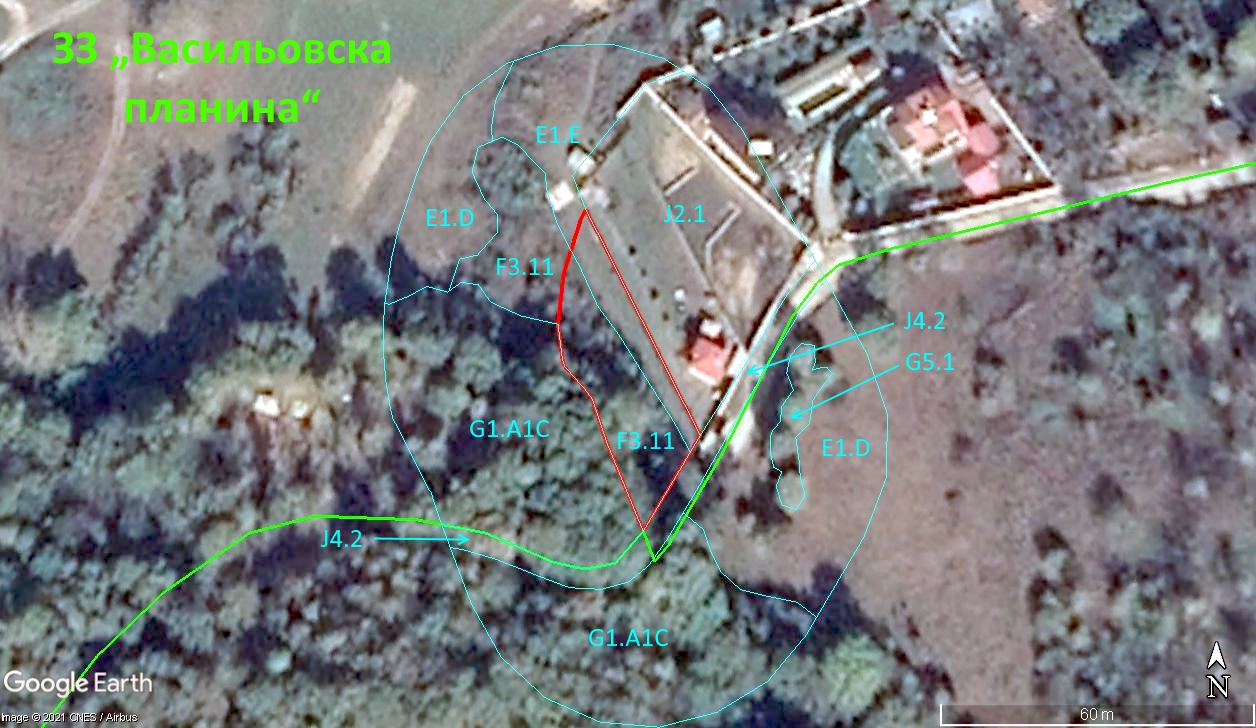 Фигура V.1-1: Типове хабитати в изследвания район по EUNIS (светлосини контури); червен контур – граница на ПИ; зелена линия – граница на ЗЗ (надписа е вътре).E1.D	Неподдържани сухи тревни места.	В тази категория са включени 2 полигона, един в югоизточната, и друг в северозападната част на ИР. Този в югоизточната част заема имоти с НТП ливада, които обаче не се косят в момента. Цялата му площ е около 4 дка (около половината е извън ИР), като е разположен между стара овощна градина и дъбово-габърова гора. Той е извън ЗЗ. Северозападният полигон (Фиг. V.1-2) се е развил върху терен, в миналото залят от водите на язовир Сопот (НТП – язовир). Не излиза много извън ИР. Хабитата не се засяга от ИП.E1.E	Утъпкани сухи тревисти места.	В тази категория е включен един полигон, заемащ центъра и северната част на ИР. Това са тревисти места, силно утъпкани от преминаващи хора и добитък. Част от него попада в границите на разглеждания имот – тясна ивица, все още незаета от храстова растителност именно поради утъпкването (Фиг. V.1-3). Това е единствената тревиста формация, останала от някогашната ливадна растителност. Извън границите на имота хабитата заема терени, в миналото покривани от водите на язовира.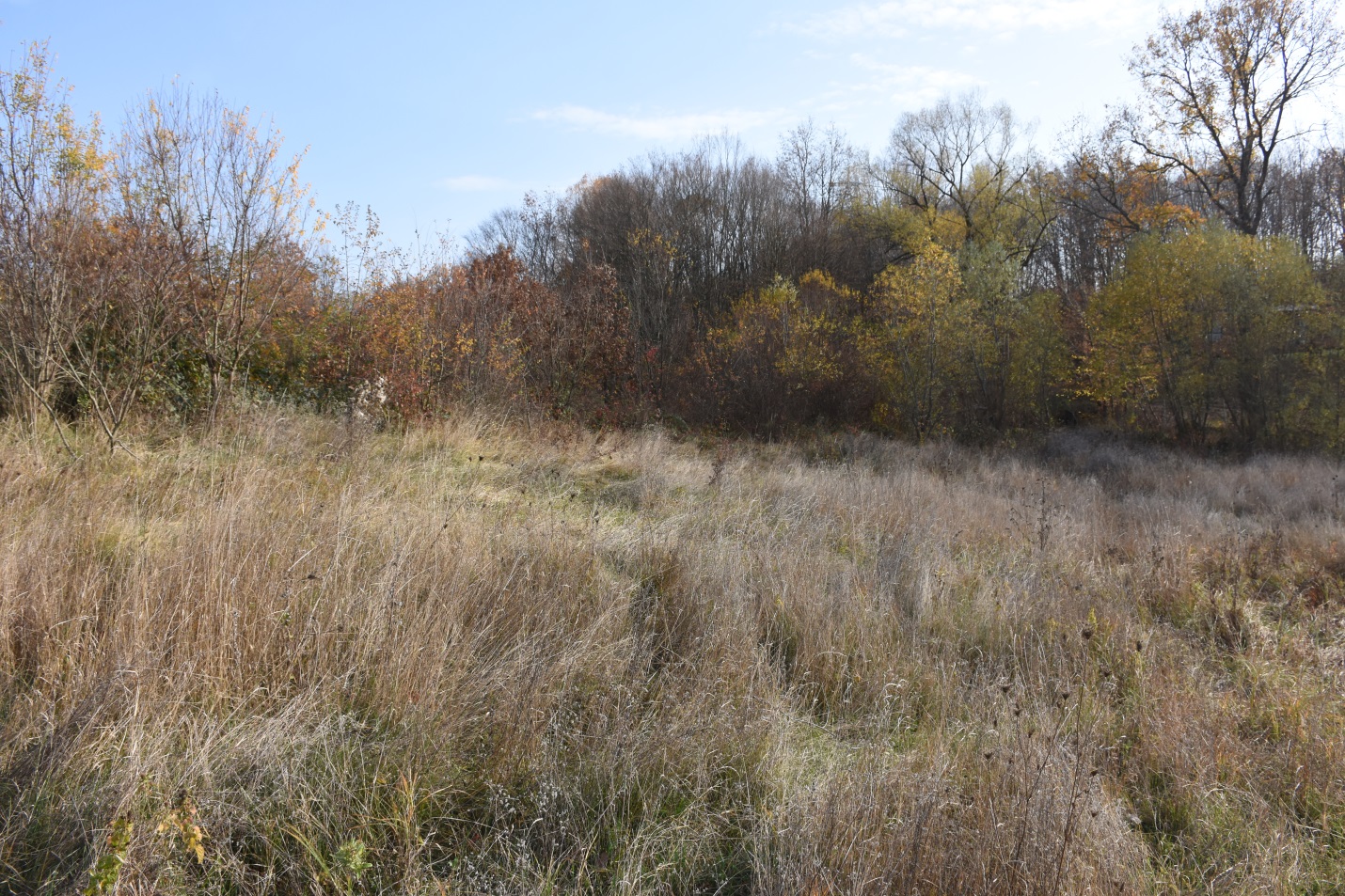 Фигура V.1-2: Хабитат E1.D в северозападната част на изследвания район.F3.11	Средноевропейски храсталаци.Това е един полигон с храстово съобщество от глог (Crataegus monogyna), шипка (Rosa sp.), трънка (Prunus spinosa), къпина (Rubus sp.) и пр., представляващ сукцесионен стадий в превръщането на тревистите места в гора. Заема по-голямата част от имота, както и площ северно от него. В състава му влизат и единични млади екземпляри от дървесни видове, съставящи хабитата западно от него – цер (Quercus cerris), обикновен габър (Carpinus betulus), и пионерния вид полски бряст (Ulmus minor). От терените източно са проникнали и млади екземпляри от културни видове – джанка (Prunus cerasifera), ябълка (Malus sp.), череша (Prunus avium). Всички екземпляри от дървесни видове са с храсталачен хабитус (Фиг. V.1-4). G1.A1C	Дъбово-габърови гори.Това са два полигона, разположени в западната и южната част на ИР, като са разделени от преминаващия южно от ПИ път. Южния полигон е извън границите на ЗЗ. Дървостоят е изграден почти изцяло от обикновен габър (Фиг. V.1-5), с единично участие на цер, зимен дъб (Quercus petraea), череша (Prunus avium), клен (Acer campestre), а в по-запазения южен полигон – и на бяла върба (Salix alba) и трепетлика (Populus tremula), по дъното на преминаващото през него дере. Храстов и тревист етаж на практика липсват – срещат се единични екземпляри от къпина и неголеми петна, доминирани от Brachypodium sylvaticum. Съгласно лесоустройствените данни (WWF), горите са на възраст 80 г. Дървостоя е с височина 15 м, и средна дебелина на стволовете 16 см. Хабитата не се засяга от ИП.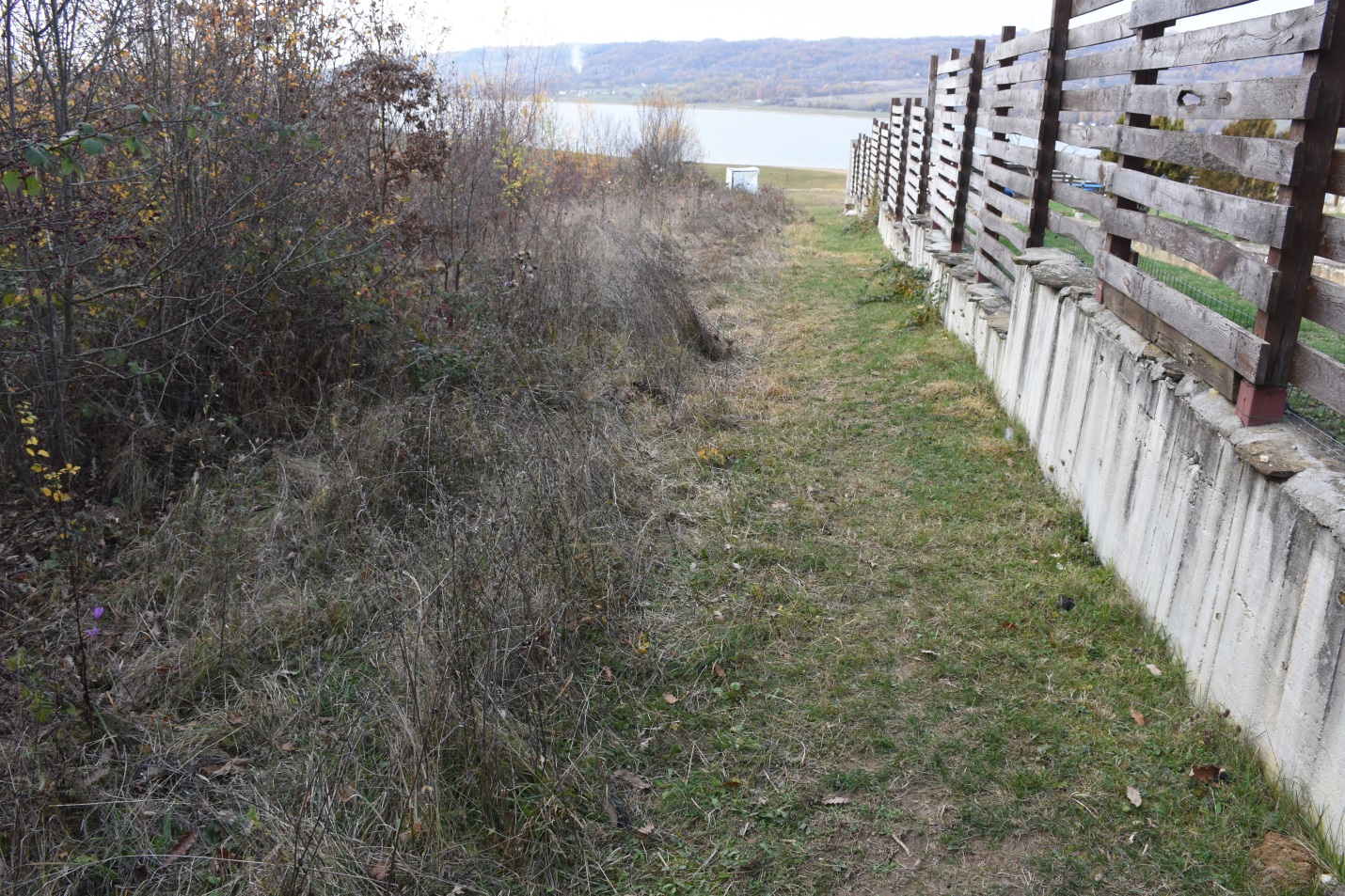 Фигура V.1-3: Хабитат E1.E в границите на имота.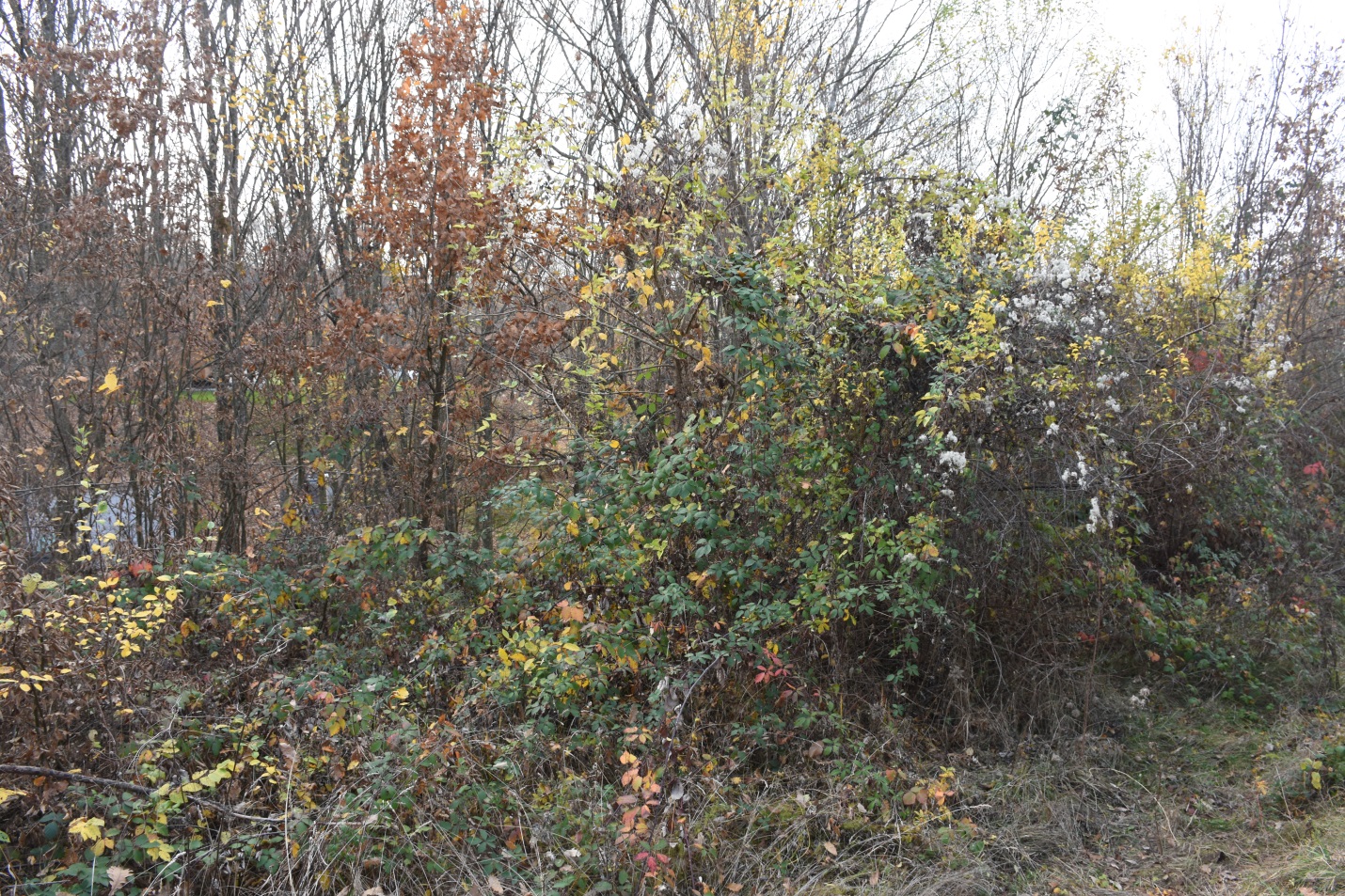 Фигура V.1-4: Хабитат F3.11 в границите на имота.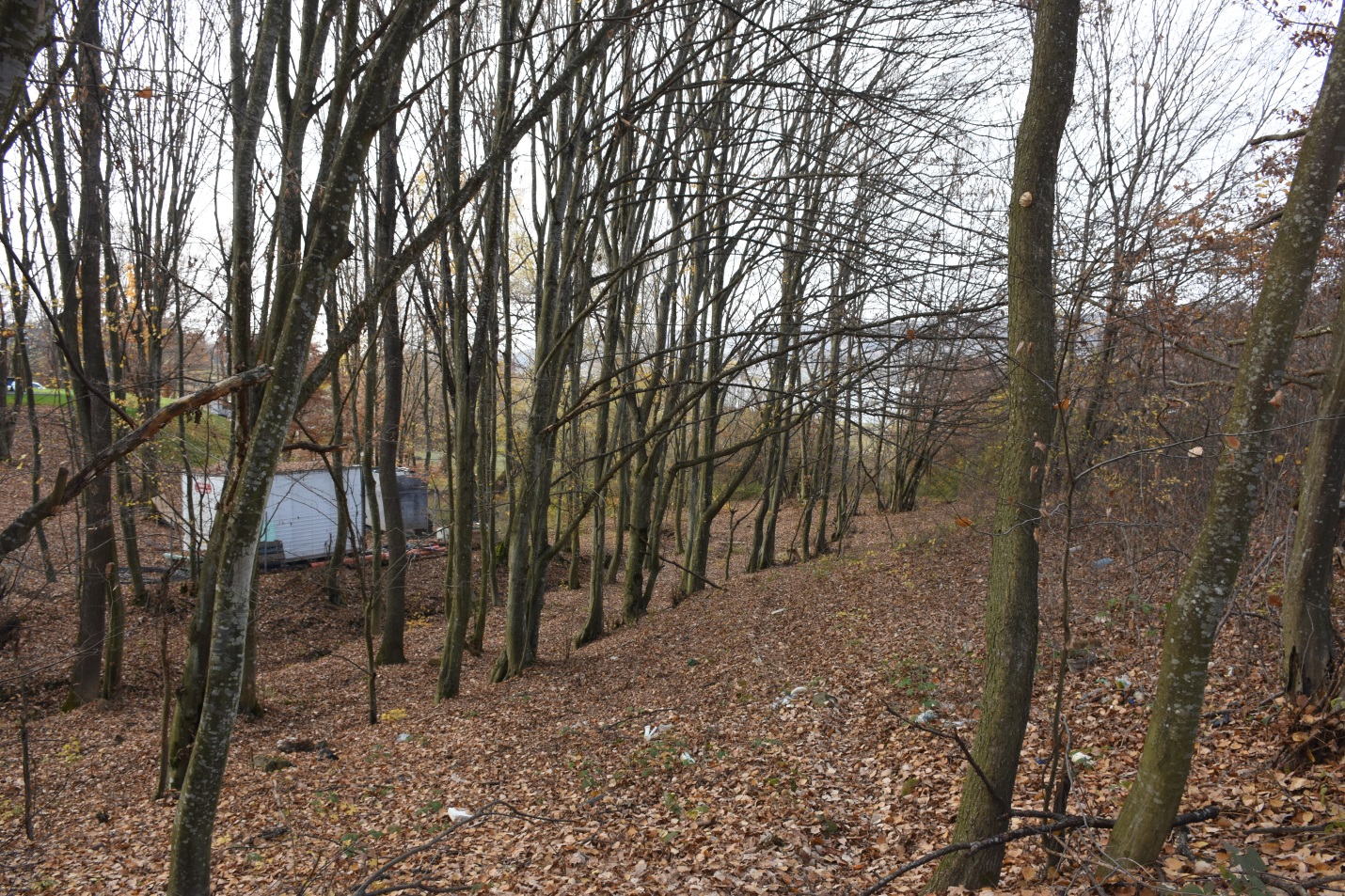 Фигура V.1-5: Хабитат G1.A1C западно от имота.G5.1	Групи дървета.Заема един полигон с малка площ, разположен в югоизточната част на ИР, сред полигон с местообитание E1.D, паралелно на минаващияя през ИР път. Извън границите на ЗЗ. Представлява група от церови дървета на възраст от около 40-50 г. Местообитанието е извън разглеждания имот.J2.1	Разпръснати жилищни сгради.Заема източната и североизточната част на ИР. Това са съществуващи вилни сгради, граничещи непосредствено с разглеждания имот. Плътността на застрояване е ниска. Растителността е с декоративен характер, като конкретно в границите на ИР преобладава тревистата.J4.2	Пътища с настилка.	Към този хабитат се включва пресичащия ИР в посока изток-североизток – запад-югозапад път. Минава по границата на ЗЗ и граничи с разглеждания имот.Видове птици, предмет на опазване в зонатаЧерногуш гмуркач (Gavia arctica) Мигриращ, зимуващ и летуващ вид за българската фауна. Пристига през есента. Нощен мигрант. При миграция и зимуване посещава разнообразни водоеми, но по-често се среща по морски заливи (Симеонов и кол. 1990). Оценка на вида в зоната.Съгласно стандартния формуляр, в зоната е установен по време на миграция и зимуване (до няколко екземпляра). Като местообитания на вида в зоната трябва да се разглеждат по-големите водни тела (яз. Сопот). Съгласно стандартния формулр, този тип хабитат (код N06) е с площ от около 910 ха (2% от територията на ЗЗ).Оценка на вида в изследвания район.Видът не е регистриран по време на теренните проучвания. В изследвания район липсват потенциални местообитания на вида – водното огледало на язовир Сопот отстои на около 80 м от най-близката точка от границата на имота.Въздействия:	В изследвания район липсват потенциални местообитания на вида. Липсват предпоставки за присъствие на индивиди от вида в района на ИП. Въздействие върху вида и неговите местообитания няма да има.Къдроглав пеликан (Pelecanus crispus) Гнездещо-прелетен, преминаващ и отчасти зимуващ вид. По време на миграцията и през зимата се среща по Черноморското крайбрежие и по-рядко във вътрешността на страната. По време на миграции и зимуване обитава предимно крайбрежни бракични водоеми и незамръзващи язовири във вътрешността на страната (Големански 2011). Оценка на вида в зоната.Съгласно стандартния формуляр, в зоната е установен по време на зимуване (до няколко екземпляра). Като местообитания на вида в зоната трябва да се разглеждат по-големите водни тела (яз. Сопот). Съгласно стандартния формулр, този тип хабитат (код N06) е с площ от около 910 ха (2% от територията на ЗЗ).Оценка на вида в изследвания район.Видът не е регистриран по време на теренните проучвания. В изследвания район липсват потенциални местообитания на вида – водното огледало на язовир Сопот отстои на около 80 м от най-близката точка от границата на имота.Въздействия:	В изследвания район липсват потенциални местообитания на вида. Липсват предпоставки за присъствие на индивиди от вида в района на ИП. Въздействие върху вида и неговите местообитания няма да има.Голяма бяла чапла (Egretta alba)	Гнездещо-прелетен, преминаващ и зимуващ вид. От 1956 г. насам гнезди редовно само в резервата "Сребърна". Отделни двойки гнездят епизодично и в Бургаските езера. По време на миграцията и през зимата се среща по Черноморското крайбрежие и по-рядко в ниски части от вътрешността на страната. Обитава сладководни езера и блата, язовири и микроязовири, рибарници и рибовъдни стопанства. По време на миграции и зимуване се среща и в крайбрежни бракични водоеми, незамръзващи язовири, канали за напояване, обработваеми площи и др. Храни се основно с риба, попови лъжички, водни насекоми и ларвите им (Големански 2011).Оценка на вида в зоната.Съгласно стандартния формуляр, в зоната е установен по време на зимуване (до няколко екземпляра). Като местообитания на вида в зоната трябва да се разглеждат водните тела (само плитките части на по-големите такива), влажните тревисти места, и обработваемите земи. Съгласно стандартния формулр, тези типове хабитати (кодове N06, N10 и N12) са с обща площ от около 10462 ха.Оценка на вида в изследвания район.По време на теренните проучвания, около 10 индивида от вида бяха установени в яз. Сопот, като се придържаха предимно в по-плитките, източни части. В изследвания район липсват потенциални местообитания на вида – тревистите места са сухи, малки по площ, голяма част – утъпкани от хора и домашни животни.Въздействия:	В изследвания район липсват потенциални местообитания на вида. Липсват предпоставки за присъствие на индивиди от вида в района на ИП, вкл. на гнезда с яйца или недобре летящи малки – видът не гнезди в зоната. Въздействие върху вида и неговите местообитания няма да има.Малка бяла чапла (Egretta garzetta)Гнездещо-прелетнен, преминаващ и по изключение зимуващ вид. Обитава сладководни езера и блата, заливни и дъбови гори, язовири и микроязовири, рибарници и рибовъдни стопанства. По време на миграции и през зимата се среща и в крайбрежни бракични водоеми, язовири, канали за напояване (Големански 2011).Оценка на вида в зоната.Съгласно стандартния формуляр, в зоната е установен по време на миграция (между 5 и 15 екземпляра). През размножителния период се срещат единични скитащи индивиди. Като местообитания на вида в зоната трябва да се разглеждат водните тела (само плитките части на по-големите такива), влажните тревисти места, и обработваемите земи. Съгласно стандартния формулр, тези типове хабитати (кодове N06, N10 и N12) са с обща площ от около 10462 ха.Оценка на вида в изследвания район.По време на теренните проучвания, няколко индивида от вида бяха установени в яз. Сопот, в по-плитките източни части. В изследвания район липсват потенциални местообитания на вида – тревистите места са сухи, малки по площ, голяма част – утъпкани от хора и домашни животни.Въздействия:	В изследвания район липсват потенциални местообитания на вида. Липсват предпоставки за присъствие на индивиди от вида в района на ИП, вкл. на гнезда с яйца или недобре летящи малки – видът не гнезди в зоната. Въздействие върху вида и неговите местообитания няма да има.Нощна чапла (Nycticorax nycticorax)Гнездещо-прелетен, преминаващ и рядко зимуващ вид. Гнезди по Дунавското и Черноморско крайбрежие, много по-рядко във вътрешността на страната до около 400 m н.в. – в Северна България, долините на реките Марица, Тунджа и Арда. Обитава сладководни езера и блата, язовири и микроязовири, рибарници и рибовъдни стопанства, заливни и равнинни дъбови гори до влажни зони от различен характер. По време на миграции се среща и в крайбрежни бракични водоеми, язовири, канали за напояване (Големански 2011).Оценка на вида в зоната.Съгласно стандартния формуляр, в зоната е установен по време на миграция (между 3 и 7 екземпляра). През размножителния период се срещат единични скитащи индивиди. Като местообитания на вида в зоната трябва да се разглеждат водните тела (само плитките части на по-големите такива), влажните тревисти места, и обработваемите земи. Съгласно стандартния формулр, тези типове хабитати (кодове N06, N10 и N12) са с обща площ от около 10462 ха.Оценка на вида в изследвания район.По време на теренните проучвания, видът не бе установен. В изследвания район липсват потенциални местообитания на вида – тревистите места са сухи, малки по площ, голяма част – утъпкани от хора и домашни животни.Въздействия:	В изследвания район липсват потенциални местообитания на вида. Липсват предпоставки за присъствие на индивиди от вида в района на ИП, вкл. на гнезда с яйца или недобре летящи малки – видът не гнезди в зоната. Въздействие върху вида и неговите местообитания няма да има.Бял щъркел (Ciconia ciconia)Белия щъркел е синантропен вид – гнезди в населени места (без централните части на по-големите градове) върху електрически стълбове, комини, камбанарии на църкви, по-големи дървета. По време на размножаване и миграция обитава влажни зони от естествен и изкуствен произход, мочурища, блата, ливади, пасища, обработваеми площи (люцернови ниви, оризища, разорани места), покрай канали. Храни се с жаби и техните ларви, гущери, змии, риби, водни насекоми, скакалци, личинки, червеи, гризачи, млади птици. Размножаването е от началото на април до края на юли – началото на август. Малките са гнездожилци. Прелета е от началото на март докъм средата на април и от началото на август до края на септември (Симеонов и кол. 1990, Симеонов и Мичев 1991, Jonsson 2006, лични набл.).Оценка на вида в зоната.Съгласно стандартния формуляр, в зоната гнездят 5 двойки. При предишни проучвания в зоната и района около нея, сме установявали гнездо в границите ѝ в с. Български Извор. Други двойки, гнездящи в непосредствена близост до границите на ЗЗ, сме установявали в същото село, както и в гр. Тетевен. Като потенциални гнездови местообитания на вида в зоната могат да се разглеждат населените места (съгласно стандартния формуляр, местообитание с код N23), с площ в зоната около 910 ха. Като трофични местообитания в зоната трябва да се разглеждат водните тела (само плитките части на по-големите такива), всички типове тревисти места, и обработваемите земи. Съгласно стандартния формулр, тези типове хабитати (кодове N06, N09, N10, N12, N15 и N21) са с обща площ от около 16029 ха.Оценка на вида в изследвания район.Видът не бе установен по време на теренните проучвания. В изследвания район попадат потенциални гнездови местообитания на вида – съседните на ИП вили, както и потенциални трофични местообитания – неподдържаните сухи тревисти места, които обаче не се засягат пряко. Въздействия:	Пряко унищожаване на местообитанияВ границите на пряко въздействие липсват както гнездови, така и трофични местообитания на вида – в границите на имота тревистите места представлват тясна, утъпкана ивица, разположена между оградата на съседния имот и храстовата растителност, заемаща по-голмата част от площта на ИП. Въздействие върху местообитания на вида няма да има.	БезпокойствоВидът е нечувствителен към безпокойство от типа, каквото ИП предполага – той е синантропен вид, гнездящ в населени места. В трофичните местообитания също е нечувствителен – ловува вкл. в места със засилено антропогенно присъствие. Въздействие няма да има. 	СмъртностВ границите на ИП липсват гнездови местообитания на вида. Липсват предпоставки за присъствие на гнезда с яйца или недобре летящи малки в границите на строителство. Смъртност няма да има.Черен щъркел (Ciconia nigra)Прелетен вид. Среща се от морското равнище до около 1600 м н.в. Обитава различни типове гори - крайречни, широколистни, равнинни и планиниски, и отвесни скални масиви. Тези райони винаги са в близост до водоеми (реки, язовири, рибарници и др.) с наличие на обилна храна за вида. Гнездата са разположени на скали или дървета. Характерно при тези два типа гнездене за вида е, че гнездата по скали обикновено са лесно видими - не рядко близо до човешка дейност, а двойките, гнездящи в горите са много по-предпазливи и избират райони, рядко посещавани от хора. Гнездовия период започва през април. През май снася 2-5 яйца, най-често 3. Мътенето продължава 35-38 дни. Малките излитат от гнездото след около 63-71 дни. Храни се почти изцяло с водни животни - риба, земноводни, влечуги (Големански 2011, Симеонов и кол. 1990, лични набл.).Оценка на вида в зоната.Съгласно стандартния формуляр, в зоната гнездят между 3 и 5 двойки. Представен е (категория Р) и по време на миграция. При предишни проучвания сме го установявали в близост до границите на зоната – при източните окрайнини на гр. Тетевен, в размножителния сезон. Като потенциални гнездови местообитания на вида в зоната могат да се разглеждат широколистните гори и скални местообитания (съгласно стандартния формуляр, местообитания с код N16 и N22), с площ в зоната 22852 ха. Като трофични местообитания в зоната трябва да се разглеждат всички типове водни басейни (само плитките части на по-големите такива) и влажни и мезофилни тревисти места (кодове N06 и N10), с обща площ 8187 ха.Оценка на вида в изследвания район.По време на теренните проучвания, видът не бе установен. В изследвания район липсват потенциални местообитания на вида – горите са разположени в район с човешко присъствие, което се избягва от вида при гнездене, а тревистите места са сухи, малки по площ, голяма част – утъпкани от хора и домашни животни.Въздействия:	В изследвания район липсват потенциални местообитания на вида. Липсват предпоставки за присъствие на индивиди от вида в района на ИП, вкл. на гнезда с яйца или недобре летящи малки – видът не гнезди в зоната. Въздействие върху вида и неговите местообитания няма да има.Скален орел (Aquila chrysaetos) Постоянен и скитащ вид. Mладите птици извършват скитания до достигане на полова зрялост. През гнездовия период у нас се среща от предпланините до алпийския пояс на планините. Моногамен вид. Двойките строят 2-3 гнезда. Една двойка обитава площ от 50 до 200 km2. Тя се придържа към нея и в периода извън гнезденето. Гнезди по обширни, високи, недостъпни скални стени и скалисти речни долини в близост до обширни открити терени, където ловува. Mного рядко гнезди в гори по стари дървета. Гнездовия период започва през март, през април снася 1-2 яйца. Мътенето продължава около 43-45 дни. Малките се излюпват към края на май, излитат от гнездата след около 74-80 дни, около 15 август. През есента и зимата често далеч от скални терени. Храни се с дребни и средни бозайници, влечуги, птици, също така и мърша (Големански 2011, Симеонов и кол. 1990, лични набл.).Оценка на вида в зоната.Съгласно стандартния формуляр, в зоната гнездят 1-2 двойки. Като потенциални гнездови местообитания на вида в зоната могат да се разглеждат скалистите места (съгласно стандартния формуляр, местообитание с код N22), с площ в зоната 109 ха. Като трофични местообитания в зоната трябва да се разглеждат по-обширните открити хабитати (кодове N09, N10, N12, N15, N22), с обща площ 13409 ха.Оценка на вида в изследвания район.Видът не бе установен по време на теренните проучвания. В изследвания район липсват потенциални гнездови местообитания на вида. Като трофични местообитания в района могат да се разглеждат неподдържаните сухи тревисти места, които обаче не се засягат пряко.Въздействия:	Пряко унищожаване на местообитанияВ границите на пряко въздействие липсват както гнездови, така и трофични местообитания на вида – в границите на имота тревистите места представлват тясна, утъпкана ивица, разположена между оградата на съседния имот и храстовата растителност, заемаща по-голмата част от площта на ИП. Въздействие върху местообитания на вида няма да има.	БезпокойствоВидът е по-чувствителен към безпокойство в гнездовите си местообитания, които липсват в границите на потенциалното въздействие. Тук попадат 0.079 ха, или 0.0006% от потенциалните трофични местообитания на вида в зоната. По време на строителството е възможно те да не могат да се използват от вида, поради присъствие на техника и хора. По време на експлоатация безпокойство за евентуално ловуващи в района индивиди не се очаква, поради ниската интензивност на застрояване, респ. слабото, епизодично човешко присъствие. Предвид малката засегната площ и временния му характер, въздействието ще е незначително.	СмъртностВ границите на потенциално въздействие липсват гнездови местообитания на вида. Липсват предпоставки за присъствие на гнезда с яйца или недобре летящи малки в границите на строителство. Смъртност няма да има.Белоопашат мишелов (Buteo rufinus)Постоянен, гнездещо-прелетен, преминаващ и зимуващ вид. Разпространен от морското равнище до около 1500 м н.в. в планините. Типичните гнездови местообитания на вида са по-топли райони - скалисти проломни долини, открити терени с южно изложение и т.н. Гнездата са разположени на скали, рядко на дървета сред обширни открити територии, където птиците ловуват. Рядко гнезди и в изоставени кариери и по електрически стълбове. Гнездовия период започва през март. Снася 3-4 яйца през март-април. Мътенето продължава около 26 дни. Малките излитат от гнездото след около 42 дни. Храни се с различни видове гризачи - в някои райони основно с лалугери, влечуги, земноводни и птици. Ловува в открити пространства, вкл. обработваеми земи (Големански 2011, Симеонов и кол. 1990, Demerdzhiev et al. 2014).Оценка на вида в зоната.Съгласно стандартния формуляр, в зоната гнезди 1 двойка. При предишни проучвания сме го установявали в района северозападно от с. Български Извор, извън размножителния сезон. Като потенциални гнездови местообитания на вида в зоната могат да се разглеждат скалистите места (съгласно стандартния формуляр, местообитание с код N22), с площ в зоната 109 ха. Като трофични местообитания в зоната трябва да се разглеждат по-обширните открити хабитати (кодове N09, N10, N12, N15, N22), с обща площ 13409 ха.Оценка на вида в изследвания район.Видът не бе установен по време на теренните проучвания. В изследвания район липсват потенциални гнездови местообитания на вида. Като трофични местообитания в района могат да се разглеждат неподдържаните сухи тревисти места, които обаче не се засягат пряко.Въздействия:	Пряко унищожаване на местообитанияВ границите на пряко въздействие липсват както гнездови, така и трофични местообитания на вида – в границите на имота тревистите места представлват тясна, утъпкана ивица, разположена между оградата на съседния имот и храстовата растителност, заемаща по-голмата част от площта на ИП. Въздействие върху местообитания на вида няма да има.	БезпокойствоВидът е по-чувствителен към безпокойство в гнездовите си местообитания, които липсват в границите на потенциалното въздействие. Тук попадат 0.079 ха, или 0.0006% от потенциалните трофични местообитания на вида в зоната. По време на строителството е възможно те да не могат да се използват от вида, поради присъствие на техника и хора. По време на експлоатация безпокойство за евентуално ловуващи в района индивиди не се очаква, поради ниската интензивност на застрояване, респ. слабото, епизодично човешко присъствие. Предвид малката засегната площ и временния му характер, въздействието ще е незначително.	СмъртностВ границите на потенциално въздействие липсват гнездови местообитания на вида. Липсват предпоставки за присъствие на гнезда с яйца или недобре летящи малки в границите на строителство. Смъртност няма да има.Орел змияр (Circaetus gallicus)Прелетен вид. Пролетната миграция е през март, а есенната – от втората половина на август до края на октомври. Среща се основно в предпланински и ниско планински райони, рядко до около 1400 м н.в. Гнезди в стари разредени широколистни, по-рядко иглолистни гори в близост до сухи пустеещи терени, ерозирани склонове, пасища, ливади, скалисти терени, селскостопански площи. Размножителния период започва в края на април. Гнездото е разположено на дървета, на височина 6-10 m. През май снася 1-2 яйца. Мъти през втората половина на май в продължение на 45-47 дни. Малките напускат гнездото на 70-75 дневна възраст, или в първата половина на август. По време на прелет се среща и в открити обработваеми площи с единични дървета. Храни се почти изцяло със змиии, гущери и жаби, рядко с дребни бозайници и насекоми (Симеонов и кол. 1990).Оценка на вида в зоната.Съгласно стандартния формуляр, в зоната гнездят 2-4 двойки. Представен е (категория Р) и по време на миграция. Като потенциални гнездови местообитания на вида в зоната могат да се разглеждат широколистните гори (съгласно стандартния формуляр, местообитание с код N16), с площ в зоната 22743 ха. Като трофични местообитания в зоната трябва да се разглеждат по-обширните открити хабитати (кодове N09, N10, N12, N15, N22), с обща площ 13409 ха.Оценка на вида в изследвания район.Видът не бе установен по време на теренните проучвания. В изследвания район липсват потенциални гнездови местообитания на вида – съседните гори са с висок склоп, докато видът предпочита по-разредени такива. Като трофични местообитания в района могат да се разглеждат неподдържаните сухи тревисти места, които обаче не се засягат пряко.Въздействия:	Пряко унищожаване на местообитанияВ границите на пряко въздействие липсват както гнездови, така и трофични местообитания на вида – в границите на имота тревистите места представлват тясна, утъпкана ивица, разположена между оградата на съседния имот и храстовата растителност, заемаща по-голмата част от площта на ИП. Въздействие върху местообитания на вида няма да има.	БезпокойствоВидът е по-чувствителен към безпокойство в гнездовите си местообитания, които липсват в границите на потенциалното въздействие. Тук попадат 0.079 ха, или 0.0006% от потенциалните трофични местообитания на вида в зоната. По време на строителството е възможно те да не могат да се използват от вида, поради присъствие на техника и хора. По време на експлоатация безпокойство за евентуално ловуващи в района индивиди не се очаква, поради ниската интензивност на застрояване, респ. слабото, епизодично човешко присъствие. Предвид малката засегната площ и временния му характер, въздействието ще е незначително.	СмъртностВ границите на потенциално въздействие липсват гнездови местообитания на вида. Липсват предпоставки за присъствие на гнезда с яйца или недобре летящи малки в границите на строителство. Смъртност няма да има.Белоопашат морски орел (Haliaeetus albicilla)Постоянен вид, със зимуващи предимно млади птици от по-северни райони. Обитава морското крайбрежие, реки и езера, богати на риба и водоплаващи птици, с високи и удобни за гнездене дървета. През зимата обитава и места около изкуствени водоеми – язовири, рибарници и др. (Големански 2011).Оценка на вида в зоната.Съгласно стандартния формуляр, в зоната е установен по време на зимуване, с единичини екземпляри. Представен е (категория Р) и по време на прелет. Като местообитания на вида в зоната трябва да се разглеждат по-големите водни тела (яз. Сопот). Съгласно стандартния формулр, този тип хабитат (код N06) е с площ от около 910 ха (2% от територията на ЗЗ).Оценка на вида в изследвания район.Видът не е регистриран по време на теренните проучвания. В изследвания район липсват потенциални местообитания на вида – водното огледало на язовир Сопот отстои на около 80 м от най-близката точка от границата на имота.Въздействия:	В изследвания район липсват потенциални местообитания на вида. Липсват предпоставки за присъствие на индивиди от вида в района на ИП. Въздействие върху вида и неговите местообитания няма да има.Осояд (Pernis apivorus)Прелетен вид. Разпространен от морското равнище до около 1700 м н.в., като най-често се среща в топли предпланински и ниско планински райони. Обитава райони със запазени високостъблени широколистни, предимно букови, но и в смесени и иглолистни гори, изпъстрени с поляни или в близост до открити пространства. Двойките заемат гнездовите територии през април. Гнездовият участък е над 1000 hа, но търси храна до 7 km от гнездото. Строи собствено гнездо по дървета или използва чужди гнезда на други едри видове птици - хищни, гарван. Гнездото е на дървета, на 4 - 25 m височина. През април-май снася най-често 2 яйца, много рядко 1, 3, 4. Мътенето продължава 28-37 дни. Малките излитат от гнездото след около 40-45 дни, но стават самостоятелни на 75 - 100 дневна възраст. Пролетната миграция е от средата на март до края на април, а есенната – от началото на август до края на октомври. По време на прелета се среща и в открити пространства с малки гори и единични дървета. Храни се основно с ларви на земни оси, пчели, стършели и др. насекоми, яде и гризачи, влечуги, дребни птици (Големански 2011, Симеонов и кол. 1990).Оценка на вида в зоната.Съгласно стандартния формуляр, в зоната гнездят между 5 и 10 двойки. При предишни проучвания сме го установявали в района северозападно от с. Български Извор, както и в района на с. Лесидрен. Като потенциални гнездови местообитания на вида в зоната могат да се разглеждат широколистните и смесени гори (съгласно стандартния формуляр, местообитания с код N16 и N19), с площ в зоната 26382 ха. Като трофични местообитания в зоната трябва да се разглеждат по-обширните открити хабитати (кодове N09, N10, N12, N15, N22), с обща площ 13409 ха.Оценка на вида в изследвания район.По време на теренните проучвания, млад индивид бе установен като прелитащ над района на ИП. В изследвания район липсват потенциални гнездови местообитания на вида – горите са габърови, и са разположени в район с човешко присъствие, което се избягва от вида при гнездене. Като трофични местообитания в района могат да се разглеждат неподдържаните сухи тревисти места, които обаче не се засягат пряко.Въздействия:	Пряко унищожаване на местообитанияВ границите на пряко въздействие липсват както гнездови, така и трофични местообитания на вида – в границите на имота тревистите места представлват тясна, утъпкана ивица, разположена между оградата на съседния имот и храстовата растителност, заемаща по-голмата част от площта на ИП. Въздействие върху местообитания на вида няма да има.	БезпокойствоВидът е по-чувствителен към безпокойство в гнездовите си местообитания, които липсват в границите на потенциалното въздействие. Тук попадат 0.079 ха, или 0.0006% от потенциалните трофични местообитания на вида в зоната. По време на строителството е възможно те да не могат да се използват от вида, поради присъствие на техника и хора. По време на експлоатация безпокойство за евентуално ловуващи в района индивиди не се очаква, поради ниската интензивност на застрояване, респ. слабото, епизодично човешко присъствие. Предвид малката засегната площ и временния му характер, въздействието ще е незначително.	СмъртностВ границите на потенциално въздействие липсват гнездови местообитания на вида. Липсват предпоставки за присъствие на гнезда с яйца или недобре летящи малки в границите на строителство. Смъртност няма да има.Орел рибар (Pandion haliaetus) Гнездещо-прелетен и преминаващ вид. Среща се в ограничен и непостоянен брой находища. Обитава разнообразни естествени и изкуствени влажни зони със стоящи или течащи води. Основно изискване към местообитанието е наличие на значителни хранителни ресурсив съчетание с подходящи места за гнездене (стари дървета в заливни гори, стълбове на далекопроводи и др.). При търсене на храна се отдалечава до 10-20 km. Снася от втората половина на април до началото на май. Инкубационният период е 34-40 дни. До есенната миграция младите птици са свързани с възрастните. Мигрира на широк фронт. Храни се изключително с риба (Големански 2011). Оценка на вида в зоната.Съгласно стандартния формуляр, в зоната е установен по време на прелет, с единичини екземпляри. Като местообитания на вида в зоната трябва да се разглеждат по-големите водни тела (яз. Сопот). Съгласно стандартния формулр, този тип хабитат (код N06) е с площ от около 910 ха (2% от територията на ЗЗ).Оценка на вида в изследвания район.Видът не е регистриран по време на теренните проучвания. В изследвания район липсват потенциални местообитания на вида – водното огледало на язовир Сопот отстои на около 80 м от най-близката точка от границата на имота.Въздействия:	В изследвания район липсват потенциални местообитания на вида. Липсват предпоставки за присъствие на индивиди от вида в района на ИП. Въздействие върху вида и неговите местообитания няма да има.Лещарка (Bonasa bonasia) Постоянен вид, при тежки зими извършва скитания и вертикални миграции. У нас се среща основно в Югозападна България - Западни Родопи, Рила, Пирин и др., много рядко и в някои други планнини на страната - Стара планина, Средна гора, Витоша, Плана и др. Обитава иглолистни, смесени и широколистни (букови, планински крайреччни) гори от 800 м н.в. до горната граница на гората. Предпочита естествени гори, с подлес, в близост до проредени участъци и потоци/реки. Токуването е през март-април. Гнездото е разположено в трапчинка на земята под храст, паднали дървета и др., много рядко гнезди по дървета в изоставени гнезда на вранови птици. Пълното мътило е от около 15 яйца. Мътенето продължава около 21 дни. Малките са гнездобегълци - скоро след излюпването напускат гнездото. Храни се с разнообразна растителна храна - реси на дървета, горски плодове, семена и листа, яде и насекоми (Симеонов и кол. 1990, Янков 2007, лични набл.).Оценка на вида в зоната.Съгласно стандартния формуляр, в зоната гнездят между 20 и 35 двойки. Като потенциални местообитания (гнездови и трофични) на вида в зоната могат да се разглеждат горите (съгласно стандартния формуляр, местообитания с код N16, N17 и N19), с площ в зоната 27746 ха. Оценка на вида в изследвания район.В изследвания район липсват потенциални местообитания на вида – ИП е изцяло извън височинния диапазон, обитаван от вида в страната, горите са габърови, и са лишени от подлес. Въздействия:	В изследвания район липсват потенциални местообитания на вида. Липсват предпоставки за присъствие на индивиди от вида в района на ИП. Въздействие върху вида и неговите местообитания няма да има.Планински кеклик (Alectoris graeca) Постоянен вид. Среща се в районите, в които пребивава, през цялата година. При много снежни и сурови зими извършва вертикални миграции, като слиза под 1000 m н.в. по южните склонове на планините. Обитава силно пресечени скалисти терени в планини и предпланини, обрасли с храстова и тревна растителност (къпина, келяв габър, хвойна, папрат и др.). Гнездото представлява трапчинка, постлана с тревни стъбла, разположено в тревата и сред храстите по скалисти склонове, тераси и сипеи. Дава едно или две люпила. Женската снася от края на април до юни. Инкубацията е 24 – 26 дена. Гнездобегълци. Малките могат да летят нестабилно на 7 – 10 дневна възраст. Стават независими 60 дена след излюпването – от първата декада на август до третата декада на септември. Извън гнездовия период живее на ята. Ята с много малка численост, съставени от едногодишни и/или възрастни, не чифтосали се птици, се наблюдават през целия размножителен период. Храни се предимно с растителна храна – през пролетта – пъпки и зелени филизи, през лятото – семена на плевелни и културни растения, плодове, тревни стъбла, мравки, гъсеници, охлюви и др. безгръбначни животни, през есента – със семена и насекоми. (Romao 2009, Sarа 1989, Големански 2011, Симеонов и кол. 1990).Оценка на вида в зоната.Съгласно стандартния формуляр, в зоната гнездят между 3 и 12 двойки. Като потенциални местообитания (гнездови и трофични) на вида в зоната могат да се разглеждат скалистите места (съгласно стандартния формуляр, местообитание с код N22), с площ в зоната не повече от 109 ха. Оценка на вида в изследвания район.В изследвания район липсват потенциални местообитания на вида – скалисти терени. Въздействия:	В изследвания район липсват потенциални местообитания на вида. Липсват предпоставки за присъствие на индивиди от вида в района на ИП. Въздействие върху вида и неговите местообитания няма да има.Ливаден дърдавец (Crex crex)Прелетен вид. В България се среща основно във височинния диапазон между 500-1800 м н.в., има и отделни случаи на установени птици на 2500 м н.в. Видът е по-многоброен в западните части на страната - Софийско, Пернишко, Западна Стара планина и др. Обитава открити тревни пространтства с по-голяма височина на тревния етаж и присъствие на петна от ниски храсти и др. обрасли места - влажни ливади, изоставени ниви, сенокосни ливади, отводнени блата или по-сухите части на такива, с площ над 1 ха. Избягва твърде заблатени места, брегове на реки и езера, и открити каменисти места. По време на прелет се среща и в люцернови площи, угари, лозя, ниви с житни култури, голф-игрища. Размножаването е от края на април до юни, често се наблюдава второ люпило след това. През гнездовия период мъжките издават характерен звук. Вокалната активност на видът е най-силно изразена през нощта и рано сутрин, понякога и през деня. Мъжките са силно териториални. Площта на индивидуалните участъци е средно 8.9 ha. Територията на един мъжки обхваща няколко гнезда. Гнездото е разположено на земята, прикрито сред гъста растителност. Пълното мътило е от 7-8 яйца. Мътенето продължава 15-18 дни. Малките са гнездобегълци и се изхранват предимно от женската. В Софийско масовия прелет е през втората половина на април и края на октомври. Мигрира основно през ноща. Храни се със насекоми, охлюви, паяци, многоножки, земни червеи, млади жаби, зелени части на растения, семена (Симеонов и кол. 1990, Стоянов и Дончев 2013, Янков 2007, BirdLife International 2012, Jonsson 2006)Оценка на вида в зоната.Съгласно стандартния формуляр, в зоната гнездят между 120 и 236 двойки. Като потенциални местообитания (гнездови и трофични) на вида в зоната могат да се разглеждат тревистите места (съгласно стандартния формуляр, местообитания с код N09 и N10), с площ в зоната 10917 ха. Оценка на вида в изследвания район.В изследвания район липсват потенциални местообитания на вида – тревистите места са сухи, малки по площ, голяма част – утъпкани от хора и домашни животни. Въздействия:	В изследвания район липсват потенциални местообитания на вида. Липсват предпоставки за присъствие на индивиди от вида в района на ИП. Въздействие върху вида и неговите местообитания няма да има.Бухал (Bubo bubo)Обитава целогодишно карстови и вулканични скали, проломи, дефилета, ерозирали терени, като гнезди по скалите или в ниши в земни брегове. Токуването започва през март. Снася в началото на април 2 - 4 бели яйца. Мътенето продължава 33 - 36 дни. Излюпването е в средата на май. Малките могат да напуснат гнездото и са способни да се отдалечат от него на 40 - 49 дневна възраст, или най-късно в края на юни. Възрастните птици се грижат за малките до октомври. Храни се с бозайници, птици, жаби и безгръбначни, като ловува в открити пространства. Ловния район, където най-активно ловува, е с радиус 1-2 km от гнездото (Големански 2011, Симеонов и кол. 1990, Penteriani et al. 2005, Sándor & Bugariu 2008, Simeonov et al. 1998).Оценка на вида в зоната.Съгласно стандартния формуляр, в зоната гнездят 5-8 двойки. Като потенциални гнездови местообитания на вида в зоната могат да се разглеждат скалистите места (съгласно стандартния формуляр, местообитание с код N22), с площ в зоната 109 ха. Като трофични местообитания в зоната трябва да се разглеждат по-обширните открити хабитати (кодове N09, N10, N12, N15, N22), с обща площ 13409 ха.Оценка на вида в изследвания район.В изследвания район липсват потенциални гнездови местообитания на вида. Като трофични местообитания в района могат да се разглеждат неподдържаните сухи тревисти места, които обаче не се засягат пряко.Въздействия:	Пряко унищожаване на местообитанияВ границите на пряко въздействие липсват както гнездови, така и трофични местообитания на вида – в границите на имота тревистите места представлват тясна, утъпкана ивица, разположена между оградата на съседния имот и храстовата растителност, заемаща по-голмата част от площта на ИП. Въздействие върху местообитания на вида няма да има.	БезпокойствоВидът е по-чувствителен към безпокойство в гнездовите си местообитания, които липсват в границите на потенциалното въздействие. Тук попадат 0.079 ха, или 0.0006% от потенциалните трофични местообитания на вида в зоната. Видът обаче е активен през нощта, когато строителство не се извършва. По време на строителството безпокойство няма да има. По време на експлоатация безпокойство също не се очаква, поради ниската интензивност на застрояване, респ. слабото, епизодично човешко присъствие. Въздействие върху вида няма да има.	СмъртностВ границите на потенциално въздействие липсват гнездови местообитания на вида. Липсват предпоставки за присъствие на гнезда с яйца или недобре летящи малки в границите на строителство. Смъртност няма да има.Козодой (Caprimulgus europaeus)Прелетен вид. С петнисто разпространение у нас, среща се от морското равнище до около 1800 м н.в. в планините. Обитава разредени и/или нискостъблени широколистни, по-рядко смесени и иглолистни гори с поляни, просеки, сечища, групи дървета сред открити пространства, хълмисти склонове с храсти. Брачни полети са регистрирани от последната десетдневка на април до началото на юни. Гнездото е ямка на земята, често неразличима, без постилка. През май-юни снася 2 яйца. Мътенето продължава 17-21 дни. Малките напускат гнездото още преди да могат да летят, на 17 дневна възраст. Пролетната миграция е в началото на май, а есенната - от август до средата на октомври. Храни се с насекоми, които лови нощем във въздуха. Ловува в разнообразни хабитати, вкл. населени места около улични лампи (Нанкинов и кол. 1997, Jonsson 2006, лични набл.).Оценка на вида в зоната.Съгласно стандартния формуляр, в зоната гнездят между 60 и 180 двойки. Като потенциални гнездови местообитания на вида в зоната могат да се разглеждат горите и храстовите съобщества (съгласно стандартния формуляр, местообитания с код N08, N16, N17 и N19), с площ в зоната 28656 ха. Като трофични местообитания в зоната трябва да се разглеждат почти всички хабитати без водните басейни и по-големите обработваеми площи (кодове N08, N09, N10, N15, N16, N17, N19, N21, N22, N23), с обща площ 42520 ха.Оценка на вида в изследвания район.В изследвания район липсват потенциални гнездови местообитания на вида – съседните гори са с висок склоп, докато видът предпочита по-разредени такива, а храсталаците са гъсти, и полигона е с малка площ. Целия изследван район представлва потенциално трофично местообитание за вида.Въздействия:	Пряко унищожаване на местообитанияВ границите на пряко въздействие липсват гнездови местообитания на вида – храсталаците са гъсти, и полигона е с малка площ. Въздействие върху трофичните местообитания на вида също няма да има, тъй като той ловува вкл. в населени места.	БезпокойствоВидът е по-чувствителен към безпокойство в гнездовите си местообитания, които липсват в границите на потенциалното въздействие. Целия изследван район е потенциално трофично местообитание на вида, но той е активен през нощта, когато строителство не се извършва. По време на експлоатация безпокойство също не се очаква – видът ловува вкл. в населени места. Въздействие върху вида няма да има.	СмъртностВ границите на потенциално въздействие липсват гнездови местообитания на вида. Липсват предпоставки за присъствие на гнезда с яйца или недобре летящи малки в границите на строителство. Смъртност няма да има.Земеродно рибарче (Alcedo atthis) Постоянен вид. Обитава реки, блата, езера, язовири, рибарници и други водоеми в близост (до около 50 m) до отвесни глинести, песъчливи и чакълести брегове, в които копае гнездата си. Гнезди от май до юни, понякога втори път през юли - август. Мътенето продължава 18-21 дена, малките напускат гнездото на 23-27 дневна възраст. През зимата напуска водоемите, които обитава през размножителния период, и се среща по незамръзващи части на реки, язовири, рибарници и топлици. Храни се с дребна риба, много рядко – жаби и ракообразни (Нанкинов и кол. 1997).Оценка на вида в зоната.Съгласно стандартния формуляр, в зоната гнездят 10-12 двойки. Като потенциални трофични местообитания на вида в зоната трябва да се разглеждат всички водни тела. Съгласно стандартния формулр, този тип хабитат (код N06) е с площ от около 910 ха (2% от територията на ЗЗ). Гнездовите местообитания са микрохабитатно обусловени, при наличие на подходящи условия покрай бреговете на водоемите.Оценка на вида в изследвания район.Видът не е регистриран по време на теренните проучвания. В изследвания район липсват потенциални местообитания на вида – водното огледало на язовир Сопот отстои на около 80 м от най-близката точка от границата на имота. Бреговете му в района не предлагат подходящи условия за гнездене – те са открити, полегати.Въздействия:	В изследвания район липсват потенциални местообитания на вида. Липсват предпоставки за присъствие на индивиди от вида в района на ИП. Въздействие върху вида и неговите местообитания няма да има.Белогръб кълвач (Dendrocopos leucotos)Постоянен вид. Среща се в различни планински масиви на страната до около 1700 м н.в. - Централна и Западна Стара планина, Средна гора, Рила, Пирин, Западни Родопи, Странджа и в няколко изолирани находища. Гнездовата територия на двойката в климаксови гори е 100-150 ha и е постоянна. Обитава стари букови, буково-иглолистни и дъбови гори до 1700 m н. в., с повече повалени и паднали дървета - напр. ветровали, снеголоми и пр. Снася през април-май. Гнезди в хралупи на дървата, които птиците сами издълбават. Снася 3-7 яйца. Мътеното продължава 14-16 дни. Малките напускат гнездото след около 27 - 28 дни. Храната се състои 90% от насекоми ксилофаги и ларвите им (Големански 2011, Нанкинов и кол. 1997, Янков 2007, лични набл.).Оценка на вида в зоната.Съгласно стандартния формуляр, в зоната гнездят между 2 и 7 двойки. Като потенциални местообитания (гнездови и трофични) на вида в зоната могат да се разглеждат широколистните и смесени гори (съгласно стандартния формуляр, местообитания с код N16 и N19), с площ в зоната 26382 ха. Оценка на вида в изследвания район.По време на теренните проучвания, видът не бе установен. В изследвания район липсват потенциални местообитания на вида – горите в съседство са габърови, и са лишени от паднала мъртва дървесина. Въздействия:	В изследвания район липсват потенциални местообитания на вида. Липсват предпоставки за присъствие на индивиди от вида в района на ИП. Въздействие върху вида и неговите местообитания няма да има.Среден пъстър кълвач (Dendrocopos medius)	Постоянен вид. Обитава изключително обширни масиви от стари широколистни гори – от дъбово-габърови до букови, по-рядко обширни, стари крайречни гори в дъбово-габъровия пояс. Гнезди в издълбани от него хралупи в широколистни дървета. Брачно поведение е наблюдавано от края на февруари до края на април. Размножителния период започва през април. През април-май снася 4-7 яйца. Мътенето продължава 12-14 дни. Малките напускат гнездото на 20-25 дневна възраст. През зимния период се среща и в равнинни гори и в обширни паркове. Храни се с насекоми – бръмбари, мравки и пр. и ларвите им, както и други членестоноги, като ги търси предимно под кората на стари и/или загниващи дървета. През зимата семената и др. растителна храна е по-честа (Нанкинов и кол. 1997, BirdLife International 2016, Jonsson 2006). Оценка на вида в зоната.Съгласно стандартния формуляр, в зоната гнездят между 65 и 150 двойки. Като потенциални местообитания (гнездови и трофични) на вида в зоната могат да се разглеждат широколистните гори (съгласно стандартния формуляр, местообитание с код N16), с площ в зоната 22743 ха. Оценка на вида в изследвания район.По време на теренните проучвания, видът не бе установен. В изследвания район попадат потенциални местообитания на вида – съседните габърови гори, които обаче не се засягат пряко.Въздействия:	Пряко унищожаване на местообитанияВ границите на пряко въздействие липсват местообитания на вида. Въздействие върху местообитания на вида няма да има.	БезпокойствоВидът е по-чувствителен към безпокойство в гнездовите си местообитания. В границите на потенциалното въздействие попадат 0.2342 ха, или 0.001% от потенциалните местообитания на вида в зоната. По време на строителството е възможно те да не могат да се използват от вида, поради присъствие на техника и хора. По време на експлоатация безпокойство за евентуално гнездящи в района индивиди не се очаква, поради ниската интензивност на застрояване, респ. слабото, епизодично човешко присъствие. Предвид малката засегната площ и временния му характер, въздействието ще е незначително.	СмъртностВ границите на ИП липсват местообитания на вида. Такива има обаче в границите на потенциалното въздействие от безпокойство. При започване на строителните дейности в размножителния сезон, е възможно изоставяне на гнездо с яйца или недобре летящи малки, при наличие на такова, което да доведе до тяхната загуба. Ако това се случи, въздействието върху популацията на вида в зоната ще е средно, предвид сравнително ниската ѝ численост. Въздействието може да се елиминира с прилагане на подходящи мерки.Мерки:Строителството да започне извън размножителния период на вида (01.04 – 30.06.).Фаза: Строителство.Ефект: Елиминиране на риска за изоставяне на гнезда с яйца или малки. Елиминиране на възможна смъртност на индивиди от вида при осъществване на ИП.Сирийски пъстър кълвач (Dendrocopos syriacus)Постоянен вид. С широко хоризонтално и вертикално разпространение в цялата страна, от морското равнище до около 1700 м в планините. Това е един от най-често срещаните видове кълвачи в България. Обитава по-проредени горски участъци (избягва гъсти и обширни гори), паркове и градини в селища, вкл. големи градове, крайречни гори, групи дървета в открити пространства, крайпътни насаждения, полезащитни пояси и др. Размножителния период започва през април. Гнезди в хралупи по дървета, които сам издълбава. Снася 4-7 яйца. Мътенето продължава около 12 дни. Малките напускат гнездото след около 25 дни. Храни се с различни видове насекоми и техните ларви, семена, плодове (Нанкинов и кол. 1997, лични набл.).Оценка на вида в зоната.Съгласно стандартния формуляр, в зоната гнездят между 85 и 200 двойки. Като потенциални местообитания (гнездови и трофични) на вида в зоната могат да се разглеждат всички типове гори, овощни градини и населени места (съгласно стандартния формуляр, местообитания с кодове N16, N17, N19, N21, N23), с площ в зоната 30475 ха. Оценка на вида в изследвания район.По време на теренните проучвания, видът не бе установен. В изследвания район попадат потенциални местообитания на вида – съседните габърови гори, които обаче не се засягат пряко.Въздействия:	Пряко унищожаване на местообитанияВ границите на пряко въздействие липсват местообитания на вида. Въздействие върху местообитания на вида няма да има.	БезпокойствоВидът е нечувствителен към безпокойство – гнезди вкл. в големи градове. Безпокойство, ако такова се наблюдава, ще има единствено в непосредствена близост до границите на ИП. Въздействието ще е незначително.	СмъртностВ границите на ИП липсват местообитания на вида. Такива има обаче в границите на потенциалното въздействие от безпокойство. При започване на строителните дейности в размножителния сезон, е възможно изоставяне на гнездо с яйца или недобре летящи малки, при наличие на такова в непосредствена близост до ИП, което да доведе до тяхната загуба. Ако това се случи, въздействието върху популацията на вида в зоната ще е незначително, предвид сравнително високата ѝ численост. С прилагането на мерките за Dendrocopos medius (вж. по-горе), то ще се елиминира.Черен кълвач (Dryocopus martius)Постоянен вид, през есенно-зимния период извършва скитания. У нас се среща от морското равнище до горната граница на гората, предимно в планините. По-често срещан вид е в Стара планина, Средна гора, Рила, Пирин, Родопите, равнинни гори в Лудогорието, поречието на р. Дунав и др. Обитава стари планински букови, смесени и иглолистни гори, по-рядко нископланински и равнинни гори, понякога гнезди и в градски паркове със стари дървета. Участъците на двойките в стари иглолистни гори е около 300 ha, в букови – 400 и в дъбови 500 - 600 ha. В гори с малко отмиращи и едроразмерни дървета участъкът е на площ 1000 - 1600 hа. Размножителният период започва от средата на февруари до средата на март. Гнезди в големи хралупи по дървета с елипсовиден отвор, които сам издълбава в ствола на дърво с диаметър над 40 cm и на височина над 4 m, или се използват стари гнездови камери и хралупи за нощуване. Снася през април 3-6 яйца. Мътенето продължава 12-14 дни. Малките напускат гнездото след 24-31 дни. Гнезди повторно при загуба на люпилото. През зимния период се среща и в равнинни гори и в обширни паркове. Храни се с яйца, ларви и възрастни короеди, ликоеди, хоботници, сечковци, листояди, мравки и др., по-рядко семена на различни широколистни и иглолистни дървета (Големански 2011, Нанкинов и кол. 1997).Оценка на вида в зоната.Съгласно стандартния формуляр, в зоната гнездят между 20 и 30 двойки. Като потенциални местообитания (гнездови и трофични) на вида в зоната могат да се разглеждат всички типове гори (съгласно стандартния формуляр, местообитания с кодове N16, N17, N19), с площ в зоната 27746 ха. Оценка на вида в изследвания район.По време на теренните проучвания, видът не бе установен. В изследвания район попадат потенциални местообитания на вида – съседните габърови гори, които обаче не се засягат пряко.Въздействия:	Пряко унищожаване на местообитанияВ границите на пряко въздействие липсват местообитания на вида. Въздействие върху местообитания на вида няма да има.	БезпокойствоВидът е по-чувствителен към безпокойство в гнездовите си местообитания. В границите на потенциалното въздействие попадат 0.2342 ха, или 0.0008% от потенциалните местообитания на вида в зоната. По време на строителството е възможно те да не могат да се използват от вида, поради присъствие на техника и хора. По време на експлоатация безпокойство за евентуално гнездящи в района индивиди не се очаква, поради ниската интензивност на застрояване, респ. слабото, епизодично човешко присъствие. Предвид малката засегната площ и временния му характер, въздействието ще е незначително.	СмъртностВ границите на ИП липсват местообитания на вида. Такива има обаче в границите на потенциалното въздействие от безпокойство. При започване на строителните дейности в размножителния сезон, е възможно изоставяне на гнездо с яйца или недобре летящи малки, при наличие на такова, което да доведе до тяхната загуба. Ако това се случи, въздействието върху популацията на вида в зоната ще е значително, предвид ниската ѝ численост. С прилагането на мерките за Dendrocopos medius (вж. по-горе), то ще се елиминира.Сив кълвач (Picus canus)Постоянен вид. Обитава първични букови и дъбови гори до 1000 - 1200 m н. в., лонгози. Вторично – по-обширни крайречни и други гори със стари дървета, градски паркове, овощни градини. Гнезди в издълбани от него хралупи в стари широколистни дървета, като предпочита такива с по-мека дървесина. Снася през май. Мътенето продължава 15-17 дни. Малките напускат гнездото на 24-27 дневна възраст. Уседнал вид. Храни се с яйца, ларви и възрастни на мравки, и различни насекоми, срещащи се по кората на дърветата и под нея. Яде и семена на различни широколистни дървета и храсти (Големански 2011, Нанкинов и кол. 1997, Jonsson 2006, лични набл.).Оценка на вида в зоната.Съгласно стандартния формуляр, в зоната гнездят между 25 и 30 двойки. При предишни проучвания сме го установвали в района северозападно от с. Български Извор. Като потенциални местообитания (гнездови и трофични) на вида в зоната могат да се разглеждат широколистните гори (съгласно стандартния формуляр, местообитание с код N16), с площ в зоната 22743 ха. Оценка на вида в изследвания район.По време на теренните проучвания, видът не бе установен. В изследвания район попадат потенциални местообитания на вида – съседните габърови гори, които обаче не се засягат пряко.Въздействия:	Пряко унищожаване на местообитанияВ границите на пряко въздействие липсват местообитания на вида. Въздействие върху местообитания на вида няма да има.	БезпокойствоВидът е по-чувствителен към безпокойство в гнездовите си местообитания. В границите на потенциалното въздействие попадат 0.2342 ха, или 0.001% от потенциалните местообитания на вида в зоната. По време на строителството е възможно те да не могат да се използват от вида, поради присъствие на техника и хора. По време на експлоатация безпокойство за евентуално гнездящи в района индивиди не се очаква, поради ниската интензивност на застрояване, респ. слабото, епизодично човешко присъствие. Предвид малката засегната площ и временния му характер, въздействието ще е незначително.	СмъртностВ границите на ИП липсват местообитания на вида. Такива има обаче в границите на потенциалното въздействие от безпокойство. При започване на строителните дейности в размножителния сезон, е възможно изоставяне на гнездо с яйца или недобре летящи малки, при наличие на такова, което да доведе до тяхната загуба. Ако това се случи, въздействието върху популацията на вида в зоната ще е значително, предвид ниската ѝ численост. С прилагането на мерките за Dendrocopos medius (вж. по-горе), то ще се елиминира.Горска чучулига (Lullula arborea)Прелетен и зимуващ вид. Има широко хоризонтално и вертикално разпространение, от морското равнище до алпийската зона на планините. Обитава окрайнини на планински и предпланински гори, горски поляни, просеки и сечища, тревисти, скалисти и каменисти места с редки дървета и храсти, храсталаци с единични дървета. Гнездовия сезон започва през март. Гнезди на земята. Гнездото е разположено сред по-гъста растителност, в основата на дърво, храст или тревна туфа. През април снася 3-6 яйца. Мътенето продължава около 11 дни. Малките напускат гнездото на 11-13 дневна възраст. Храни се с гъсеници, бръмбари, паяци и др. дребни безгръбначни, семена, които търси в участъци с ниска тревиста растителност или лишени от такава (Мичев и кол. 2012, Нанкинов 2009, Bowden 1990, Jonsson 2006, Mallord et al. 2007, лични набл.).Оценка на вида в зоната.Съгласно стандартния формуляр, в зоната гнездят между 120 и 150 двойки. Като потенциални местообитания (гнездови и трофични) на вида в зоната могат да се разглеждат храсталаците, всички тревисти места и скалистите такива (съгласно стандартния формуляр, местообитания с код N08, N09, N10 и N22), с площ в зоната 11935 ха. Оценка на вида в изследвания район.По време на теренните проучвания, видът не бе установен. В изследвания район попадат потенциални местообитания на вида – храсталаците и сухите, неподдътжани тревисти места, като част от тях се засягат пряко.Въздействия:	Пряко унищожаване на местообитанияВ границите на пряко въздействие попадат 0.0681 ха, или 0.0006% от потенциалните местообитания на вида в зоната. Предвид малката засегната площ, въздействието ще е незначително.	БезпокойствоВидът е по-слабо чувствителен към безпокойство в сравнение с по-едрите видове. Безпокойство, ако такова се наблюдава, ще има единствено в непосредствена близост до границите на ИП по време на строителството. По време на експлоатация безпокойство за евентуално гнездящи в района индивиди не се очаква, поради ниската интензивност на застрояване, респ. слабото, епизодично човешко присъствие. Предвид малката засегната площ и временния му характер, въздействието ще е незначително.	СмъртностВ границите на ИП попадат местообитания на вида. Такива има и в границите на потенциалното въздействие от безпокойство. При започване на строителните дейности в размножителния сезон, е възможно унищожаване или изоставяне на гнездо с яйца или недобре летящи малки, при наличие на такова. Ако това се случи, въздействието върху популацията на вида в зоната ще е незначително, предвид сравнително високата ѝ численост. С прилагането на мерките за Dendrocopos medius (вж. по-горе), то ще се елиминира.Червеногърба сврачка (Lanius collurio)Широкоразпростаренен и често срещан вид. Във високите планини на България достига до около и над горната граница на гората – 1800-2200 м н.в. Обитава открити пространства с храсти, силно разредени окрайнини на гори, сечища, полезащитни пояси, градини, дворове, паркове. Моногамна. Гнезди на отделни двойки. Рзмножителния период е май - юли, рядко до август. Към построяване на гнездото птиците пристъпват около две седмици след пристигане в гнездовите територии. Разполага гнездото в храсти, най-често бодливи. Снасянето на яйцата започва обикновено през втората половина на май и продължава до началото на юли, с максимум края на май-началото на юни. Снася от 4 до 7 яйца. Инкубационният период е 12-15 дни. Малките са гнездожилци. За тях се грижат и двамата родители в продължение на 9-17 дни. В България най-рано излетели малки са наблюдавани в края на май, а най-късно през август са наблюдавани малки, хранени от възрастните птици. Прелетен вид. Пролетната миграция е от втората половина на април и през май, есенната – от края на август до края на октомври. Храни се с насекоми и други безгръбначни, влечуги, птици и дребни мишевидни гризачи. Понякога птиците правят запаси от храна, като набучват на тръни жертвите си (Иванов 2011, Стоянов и Дончев 2013).Оценка на вида в зоната.Съгласно стандартния формуляр, в зоната гнездят между 250 и 450 двойки. Като потенциални местообитания (гнездови и трофични) на вида в зоната могат да се разглеждат храсталаците, всички тревисти места, маломерните обработваеми земи, овощните градини, скалистите и населените места (съгласно стандартния формуляр, местообитания с код N08, N09, N10, N15, N21, N22, N23), с площ в зоната 14774 ха. Оценка на вида в изследвания район.В изследвания район попадат потенциални местообитания на вида – храсталаците и сухите, неподдътжани тревисти места, като част от тях се засягат пряко.Въздействия:	Пряко унищожаване на местообитанияВ границите на имота попадат 0.0681 ха, или 0.0005% от потенциалните местообитания на вида в зоната. Видът обаче гнезди вкл. в населени места, така че загуба на местообитания на практика няма да има.	БезпокойствоВидът е нечувствителен към безпокойство – гнезди вкл. в населени места. Безпокойство, ако такова се наблюдава, ще има единствено в непосредствена близост до границите на ИП по време на строителството. По време на експлоатация безпокойство за евентуално гнездящи в района индивиди не се очаква, поради ниската интензивност на застрояване, респ. слабото, епизодично човешко присъствие. Предвид малката засегната площ и временния му характер, въздействието ще е незначително.	СмъртностВ границите на ИП попадат местообитания на вида. Такива има и в границите на потенциалното въздействие от безпокойство. При започване на строителните дейности в размножителния сезон, е възможно унищожаване или изоставяне на гнездо с яйца или недобре летящи малки, при наличие на такова. Ако това се случи, въздействието върху популацията на вида в зоната ще е незначително, предвид високата ѝ численост. С прилагането на мерките за Sylvia nisoria (вж. по-долу), то ще се елиминира.Черночела сврачка (Lanius minor)Обитава открити пространства и пасища с дървета и храсти или групи дървета в тях, естествени и изкуствени крайречни гори, окрайнини на гори, граничещи с пасища или обработваеми площи, ивици от дървета (вкл. покрай пътища), полезащитни пояси, овощни градини, лозя с единични дървета, или граничещи с неголеми горски масиви, редки изкуствени насаждения, окрайнини на по-малки населени места. Разполага гнездото високо (5 - 6 до 12 m) в основното разклонение на дървета. При липса на дървета – и по-ниско. Снася през втората половина на май и продължава до юни. Инкубацията е 15-16 дни. Малките напускат гнездото на 16-18 дневна възраст. Прелетен вид. Пролетната миграция е от втората половина на април до края на май, есенната – август - септември. Храни се с едри насекоми, по-рядко с дребни бозайници, птици, гущери, плодове (Иванов 2011, лични набл.).Оценка на вида в зоната.Съгласно стандартния формуляр, в зоната гнездят между 5 и 15 двойки. Като потенциални местообитания (гнездови и трофични) на вида в зоната могат да се разглеждат всички тревисти места, обработваеми площи, овощни градини и населени места (съгласно стандартния формуляр, местообитания с код N09, N10, N12, N15, N21, N23), с обща площ 16029 ха.Оценка на вида в изследвания район.В изследвания район попадат потенциални местообитания на вида – неподдържаните сухи тревисти места, които обаче не се засягат пряко.Въздействия:	Пряко унищожаване на местообитанияВ границите на пряко въздействие липсват местообитания на вида – в границите на имота тревистите места представлват тясна, утъпкана ивица, разположена между оградата на съседния имот и храстовата растителност, заемаща по-голмата част от площта на ИП. Въздействие върху местообитания на вида няма да има.	БезпокойствоВидът е по-слабо чувствителен към безпокойство в сравнение с по-едрите видове. Безпокойство е възможно единствено в непосредствена близост до границите на ИП по време на строителството, където обаче липсват местообитания на вида – неподдържаните сухи тревисти места отстоят на 20 м от границите на имота. По време на експлоатация безпокойство също не се очаква – видът гнезди вкл. в населени места. Въздействие върху вида няма да има.	СмъртностВ границите на потенциално въздействие липсват местообитания на вида. Липсват предпоставки за присъствие на гнезда с яйца или недобре летящи малки в границите на строителство. Смъртност няма да има.Ястребогушо коприварче (Sylvia nisoria)Обитава окрайнини на широколистни и смесени гори с обилен подлес, храсталаци, живи плетове, овощни градини в равнини и покрай речни брегове. Гнездото е разположено най-често ниско, на ниски дървета и храсти. Снася през май-юни. Малките напускат гнездото през юли. Прелетен вид. Пролетната миграция е вероятно през април, есенната – август-септември. Храни се с членестоноги, които събира от храстите и дърветата, и с плодове (Мичев и кол. 2012, Kuźniak et al. 2001, Payevsky 1999, Pearson and Lack 1992, Polak 2012). Оценка на вида в зоната.Съгласно стандартния формуляр, в зоната гнездят между 70 и 80 двойки. Като потенциални местообитания (гнездови и трофични) на вида в зоната могат да се разглеждат храсталаците, всички тревисти места, овощните градини (съгласно стандартния формуляр, местообитания с код N08, N09, N10, N21), с площ в зоната 13646 ха. Оценка на вида в изследвания район.В изследвания район попадат потенциални местообитания на вида – храсталаците и сухите, неподдътжани тревисти места, като част от тях се засягат пряко.Въздействия:	Пряко унищожаване на местообитанияВ границите на имота попадат 0.0681 ха, или 0.0005% от потенциалните местообитания на вида в зоната. Предвид малката засегната площ, въздействието ще е незначително.	БезпокойствоВидът е по-слабо чувствителен към безпокойство в сравнение с по-едрите видове. Безпокойство, ако такова се наблюдава, ще има единствено в непосредствена близост до границите на ИП по време на строителството. По време на експлоатация безпокойство за евентуално гнездящи в района индивиди не се очаква, поради ниската интензивност на застрояване, респ. слабото, епизодично човешко присъствие. Предвид малката засегната площ и временния му характер, въздействието ще е незначително.	СмъртностВ границите на ИП попадат местообитания на вида. Такива има и в границите на потенциалното въздействие от безпокойство. При започване на строителните дейности в размножителния сезон, е възможно унищожаване или изоставяне на гнездо с яйца или недобре летящи малки, при наличие на такова. Ако това се случи, въздействието върху популацията на вида в зоната ще е значително, предвид ниската ѝ численост. Въздействието може да се елиминира с прилагане на подходящи мерки.Мерки:Строителството да започне извън размножителния период на вида (01.05 – 30.07.).Фаза: Строителство.Ефект: Елиминиране на риска за изоставяне на гнезда с яйца или малки. Елиминиране на възможна смъртност на индивиди от вида при осъществване на ИП.Полубеловрата мухоловка (Ficedula semitorquata)Обитава стари, предимно естествени широколистни, вкл. крайречни, и смесени гори с ясен, дъб, бук, и по-рядко стари овощни градини, дървесни плантации, паркове, окрайнини на по-малки населени места с дървесна растителност в равнинния и нископланинския пояс. Разполага гнездото си в хралупи (включително изкуствени гнездилки), обикновено на 3 - 6 m височина. Снася през май. Женската мъти в продължение на 12 - 14 дни. Може да има 2 люпила. Малките напускат гнездото на 15 дневна възраст. Прелетен вид. Пролетната миграция е в първата половина на април, есенната – от юли до септември. Храни се с насекоми, които улавя във въздуха, дебнейки от клон или друго удобно място (Големански 2011, Мичев и кол. 2012, Янков 2007, BirdLife International 2012, Georgiev and Iankov 2009, Pearson and Lack. 1992).Оценка на вида в зоната.Съгласно стандартния формуляр, в зоната гнездят между 25 и 60 двойки. Като потенциални местообитания (гнездови и трофични) на вида в зоната могат да се разглеждат широколистните и смесени гори (съгласно стандартния формуляр, местообитания с код N16 и N19), с площ в зоната 26382 ха. Оценка на вида в изследвания район.В изследвания район липсват потенциални местообитания на вида – горите в съседство са габърови, докато видът обитава дъбови и букови такива, и крайречни/заливни ясенови. Въздействия:В изследвания район липсват потенциални местообитания на вида. Липсват предпоставки за присъствие на индивиди от вида в района на ИП. Въздействие върху вида и неговите местообитания няма да има.Градинска овесарка (Emberiza hortulana)Обитава пасища и други открити тревни пространства с храсти и силно разредени групи дървета, обработваеми земи със синори и храсти между тях, овощни градини. Гнезди на земята, в основата на храсти и дървета. Снася през май-юни. Малките се излюпват след 11 - 12 дни и напускат гнездото след 12 - 13 дни, но не могат да летят добре. Стават независими след още около седмица. Прелетен вид. Пролетната миграция е от края на март до началото на май, есенната – през август и септември. Храни се с безгръбначни (малките се изхранват изключително с тях) и семена, които събира както по земята, така и в короните на дървета и храсти (Иванов 2011, Стоянов и Дончев 2013).Оценка на вида в зоната.Съгласно стандартния формуляр, в зоната гнездят между 30 и 80 двойки. Като потенциални местообитания (гнездови и трофични) на вида в зоната могат да се разглеждат всички тревисти места, по-маломерни обработваеми площи, овощни градини (съгласно стандартния формуляр, местообитания с код N09, N10, N15, N21), с обща площ 12845 ха.Оценка на вида в изследвания район.В изследвания район попадат потенциални местообитания на вида – неподдържаните сухи тревисти места, които обаче не се засягат пряко.Въздействия:	Пряко унищожаване на местообитанияВ границите на пряко въздействие липсват местообитания на вида – в границите на имота тревистите места представлват тясна, утъпкана ивица, разположена между оградата на съседния имот и храстовата растителност, заемаща по-голмата част от площта на ИП. Въздействие върху местообитания на вида няма да има.	БезпокойствоВидът е по-слабо чувствителен към безпокойство в сравнение с по-едрите видове. Безпокойство е възможно единствено в непосредствена близост до границите на ИП по време на строителството, където обаче липсват местообитания на вида – неподдържаните сухи тревисти места отстоят на 20 м от границите на имота. По време на експлоатация безпокойство също не се очаква – видът гнезди вкл. в населени места. Въздействие върху вида няма да има.	СмъртностВ границите на потенциално въздействие липсват местообитания на вида. Липсват предпоставки за присъствие на гнезда с яйца или недобре летящи малки в границите на строителство. Смъртност няма да има.Сива чапла (Ardea cinerea)Гнездещо-прелетен, преминаващ и зимуващ вид. Размножителния период е от началото на март до края на юли. Гнезди в самостоятелни или в смесени колонии от чапли, блестящи ибиси, лопатарки и малки корморани. Гнездата са разположени в тръстикови масиви, по дървета (бяла върба, бяла и хибридна топола, дъб, ясен, липа, бук) и рядко на скали в и около сладководни езера и блата, заливни гори, язовири и микроязовири, рибарници и рибовъдни стопанства, по-големи реки. Храни се с риба, земноводни, влечуги, мишевидни гризачи. Храната си търси, вкл. по време на миграции и зимуване, в крайбрежни бракични водоеми, езера, блата, язовири и микроязовири, рибарници и рибовъдни стопанства, реки, а също в ниви, оризища, канали за напояване, главно в ниските части на страната. Миграцията е от февруари до април и през септември - октомври (Големански 2011, Симеонов и кол. 1990, лични набл.).Оценка на вида в зоната.Съгласно стандартния формуляр, в зоната гнездят между 2 и 14 двойки. Установена е и по време на зимуване (до 23 екземпляра). Като местообитания на вида в зоната трябва да се разглеждат водните тела (само плитките части на по-големите такива), влажните тревисти места, и обработваемите земи. Съгласно стандартния формулр, тези типове хабитати (кодове N06, N10 и N12) са с обща площ от около 10462 ха.Оценка на вида в изследвания район.По време на теренните проучвания, до около 30 индивида от вида бяха установени в яз. Сопот, като се придържаха предимно в по-плитките, източни части. В изследвания район липсват потенциални местообитания на вида – тревистите места са сухи, малки по площ, голяма част – утъпкани от хора и домашни животни.Въздействия:	В изследвания район липсват потенциални местообитания на вида. Липсват предпоставки за присъствие на индивиди от вида в района на ИП, вкл. на гнезда с яйца или недобре летящи малки – видът не гнезди в зоната. Въздействие върху вида и неговите местообитания няма да има.Зеленоглава патица (Anas platyrhynchos) Постоянна, зимуваща и прелетна. През размножителния период обитава реки, блата и езера с богата крайбрежна растителност, язовири, рибарници, изкуствени езера в паркове. По време на миграции се среща и в морето. Гнезди на земята, или в разклонения на дървета, почти винаги до водата. Снася от края на март до края на юни, като мътилото може да съдържа до 13 яйца. Мътенето продължава 27-28 дни. Малките започват да летят след окло 50-60 дни. Прелета е от февруари до средата на март, и от октомври до ноември. Зимуващите птици се преместват в зависимост от условията на даден водоем през цялата зима. Храни се със зелените части на растения, семена, вкл. от културни видове, насекоми, ларви, мекотели (Нанкинов и кол. 1997).Оценка на вида в зоната.Съгласно стандартния формуляр, в зоната гнездят между 5 и 10 двойки. Установена е и по време на зимуване (до около 300 екземпляра). Като местообитания на вида в зоната трябва да се разглеждат водните тела. Съгласно стандартния формулр, този тип хабитат (код N06) е с обща площ от около 910 ха.Оценка на вида в изследвания район.По време на теренните проучвания, около 80 индивида от вида бяха установени в яз. Сопот, като се придържаха предимно в по-плитките, източни части. В изследвания район липсват потенциални местообитания на вида – водното огледало на язовир Сопот отстои на около 80 м от най-близката точка от границата на имота.Въздействия:	В изследвания район липсват потенциални местообитания на вида. Липсват предпоставки за присъствие на индивиди от вида в района на ИП. Въздействие върху вида и неговите местообитания няма да има.Зимно бърне (Anas crecca)По време на прелет обитава водоеми от различен тип, вкл. морското крайбрежие. Прелета е от февруари до април, и от август до декември. Храни се с водни насекоми и ларвите им, охлювчета, семена и части на растения (Нанкинов и кол. 1997).Оценка на вида в зоната.Съгласно стандартния формуляр, видът е установен по време на зимуване (до около 10-ина екземпляра). Като местообитания на вида в зоната трябва да се разглеждат водните тела. Съгласно стандартния формулр, този тип хабитат (код N06) е с обща площ от около 910 ха.Оценка на вида в изследвания район.По време на теренните проучвания, 2 индивида от вида бяха установени в яз. Сопот, в по-плитките, източни части. В изследвания район липсват потенциални местообитания на вида – водното огледало на язовир Сопот отстои на около 80 м от най-близката точка от границата на имота.Въздействия:	В изследвания район липсват потенциални местообитания на вида. Липсват предпоставки за присъствие на индивиди от вида в района на ИП. Въздействие върху вида и неговите местообитания няма да има.Кафявоглава потапница (Aythya ferina)Обитава по-дълбоки езера и блата с големи открити водни пространства, гъста крайбрежна растителност от тръстика и папур и богата подводна растителност, и морски крайбрежия. Прелета е през февруари - март и през септември - декември. Храни се с мекотели, ракообразни, дребни рибки, растения (Нанкинов и кол. 1997).Оценка на вида в зоната.Съгласно стандартния формуляр, видът е установен по време на зимуване (единични екземпляри). Като местообитания на вида в зоната трябва да се разглеждат водните тела. Съгласно стандартния формулр, този тип хабитат (код N06) е с обща площ от около 910 ха.Оценка на вида в изследвания район.Видът не бе установен по време на теренните проучвания. В изследвания район липсват потенциални местообитания на вида – водното огледало на язовир Сопот отстои на около 80 м от най-близката точка от границата на имота.Въздействия:	В изследвания район липсват потенциални местообитания на вида. Липсват предпоставки за присъствие на индивиди от вида в района на ИП. Въздействие върху вида и неговите местообитания няма да има.Качулата потапница (Aythya fuligula)Прелитащ и зимуващ в България вид. Есенният прелет е през октомври - ноември, полетния - от втората половина на февруари до края на април. По време на прелет и зимуване се среща както в езера и блата с богата водна растителност, така и в язовири и морски заливи (Нанкинов и кол. 1997).Оценка на вида в зоната.Съгласно стандартния формуляр, видът е установен по време на зимуване (до нколко екземпляра). Като местообитания на вида в зоната трябва да се разглеждат водните тела. Съгласно стандартния формулр, този тип хабитат (код N06) е с обща площ от около 910 ха.Оценка на вида в изследвания район.По време на теренните проучвания, 1 индивид от вида бе установен в яз. Сопот, североизточно от разглеждания имот. В изследвания район липсват потенциални местообитания на вида – водното огледало на язовир Сопот отстои на около 80 м от най-близката точка от границата на имота.Въздействия:	В изследвания район липсват потенциални местообитания на вида. Липсват предпоставки за присъствие на индивиди от вида в района на ИП. Въздействие върху вида и неговите местообитания няма да има.Ням лебед (Cygnus olor)Обитава по-големи водоеми – езера, блата, язовири, рибарници, по-големи реки, тихи морски заливи. Загнездва в средата на март. Гнезди на отделни двойки. Гнездото е върху плаващо островче или полегнала стара тръстика. Мъти 36 (35-41) дни. Около 4 ½ месеца след излюпването малките вече летят. Малките са гнездобегълци. Храни се главно с части на водни растения и семена. През зимата се храни и в посеви (Големански 2011, Нанкинов и кол. 1997, лични набл.).Оценка на вида в зоната.Съгласно стандартния формуляр, видът е установен по време на зимуване (до около 10-ина екземпляра). Като местообитания на вида в зоната трябва да се разглеждат водните тела. Съгласно стандартния формулр, този тип хабитат (код N06) е с обща площ от около 910 ха.Оценка на вида в изследвания район.Видът не бе установен по време на теренните проучвания. В изследвания район липсват потенциални местообитания на вида – водното огледало на язовир Сопот отстои на около 80 м от най-близката точка от границата на имота.Въздействия:	В изследвания район липсват потенциални местообитания на вида. Липсват предпоставки за присъствие на индивиди от вида в района на ИП. Въздействие върху вида и неговите местообитания няма да има.Голям ястреб (Accipiter gentilis)Гнезди в разредени широколистни, смесени и иглолистни гори с поляни и в съседство с обработваеми площи, пустеещи земи и други открити пространства. През есента и зимата се среща в разнообразни местообитания, вкл. групи дървета, паркове, окрайнини на селища, вкл. и в населени места. Гнездото е на дърво в окрайнини на гори, край поток, пътека или просека, на височина 10-25 m. Снася от втората половина на април до средата на май. Мътенето продължава 35-42 дни. Малките напускат гнездото на 36-43 дневна възраст. Постоянен, скитащ и прелетен вид. Храни се основно с птици, но също и с бозайници (Симеонов и кол. 1990, лични набл.). Оценка на вида в зоната.Съгласно стандартния формуляр, в зоната гнездят между 15 и 20 двойки. Като потенциални гнездови местообитания на вида в зоната могат да се разглеждат горите (съгласно стандартния формуляр, местообитания с код N16, N17 и N19), с площ в зоната 27746 ха. Като трофични местообитания в зоната трябва да се разглеждат всички типове хабитати без водните басейни (кодове N08, N09, N10, N12, N15, N16, N17, N19, N21, N22, N23), тъй като видът ловува практически навскъде, където има птици, вкл. домашни такива. Съгласно стандартния формуляр, площта им е 44794 ха.Оценка на вида в изследвания район.Видът не бе установен по време на теренните проучвания. В изследвания район липсват потенциални гнездови местообитания на вида – съседните гори са с висок склоп, докато видът предпочита по-разредени такива, а и района е антропогенно натоварен. Целия изследван район представлва потенциално трофично местообитание за вида.Въздействия:	Пряко унищожаване на местообитанияВ границите на пряко въздействие липсват гнездови местообитания на вида. Въздействие върху трофичните местообитания на вида също няма да има, тъй като той ловува вкл. в населени места.	БезпокойствоВидът е по-чувствителен към безпокойство в гнездовите си местообитания, които липсват в границите на потенциалното въздействие. Целия изследван район е потенциално трофично местообитание на вида. По време на строителството е възможно то да не може да се използва от вида, поради присъствие на техника и хора. Площта на потенциалното въздействие е 0.0847 ха, или 0.0002% от ловните местообитания на вида в зоната. По време на експлоатация безпокойство за евентуално ловуващи в района индивиди не се очаква, поради ниската интензивност на застрояване, респ. слабото, епизодично човешко присъствие. Видът освен това ловува вкл. в населени места. Предвид малката засегната площ и временния му характер, въздействието ще е незначително.	СмъртностВ границите на потенциално въздействие липсват гнездови местообитания на вида. Липсват предпоставки за присъствие на гнезда с яйца или недобре летящи малки в границите на строителство. Смъртност няма да има.Малък ястреб (Accipiter nisus)Постоянен и прелетен вид. Гнезди в широколистни, смесени и иглолистни гори и техните окрайнини, вкл. разредени такива, по-рядко в открити пространства с групи дървета, предимно в предпланини и планини до горната граница на гората. Гнездото е на дърво на височина 4 - 22 m. Снася през май. Мътенето продължава 30 - 35 дни. Малките напускат гнездото на 30 - 35 дневна възраст. През есента и зимата се среща в разнообразни местообитания, вкл. открити места, обработваеми площи, паркове, окрайнини на селища. Храни се основно с птици, по-малко с бозайници, като ловува практически навсякъде, вкл. в големи градове (Jonsson 2006, Marquiss & Newton 1982, Wyllie 1985, Симеонов и кол. 1990, лични набл.).Оценка на вида в зоната.Съгласно стандартния формуляр, в зоната гнездят между 5 и 10 двойки. При предишни проучвания сме го установявали северозападно от с. Български Извор, по време на прелет. Като потенциални гнездови местообитания на вида в зоната могат да се разглеждат горите (съгласно стандартния формуляр, местообитания с код N16, N17 и N19), с площ в зоната 27746 ха. Като трофични местообитания в зоната трябва да се разглеждат всички типове хабитати без водните басейни (кодове N08, N09, N10, N12, N15, N16, N17, N19, N21, N22, N23), тъй като видът ловува практически навскъде, където има птици. Съгласно стандартния формуляр, площта им е 44794 ха.Оценка на вида в изследвания район.Видът не бе установен по време на теренните проучвания. В изследвания район липсват потенциални гнездови местообитания на вида – горите са разположени в район с човешко присъствие, което се избягва от вида при гнездене. Целия изследван район представлва потенциално трофично местообитание за вида.Въздействия:	Пряко унищожаване на местообитанияВ границите на пряко въздействие липсват гнездови местообитания на вида. Въздействие върху трофичните местообитания на вида също няма да има, тъй като той ловува вкл. в населени места.	БезпокойствоВидът е по-чувствителен към безпокойство в гнездовите си местообитания, които липсват в границите на потенциалното въздействие. Целия изследван район е потенциално трофично местообитание на вида. По време на строителството е възможно то да не може да се използва от вида, поради присъствие на техника и хора. Площта на потенциалното въздействие е 0.0847 ха, или 0.0002% от ловните местообитания на вида в зоната. По време на експлоатация безпокойство за евентуално ловуващи в района индивиди не се очаква, поради ниската интензивност на застрояване, респ. слабото, епизодично човешко присъствие. Видът освен това ловува вкл. в населени места. Предвид малката засегната площ и временния му характер, въздействието ще е незначително.	СмъртностВ границите на потенциално въздействие липсват гнездови местообитания на вида. Липсват предпоставки за присъствие на гнезда с яйца или недобре летящи малки в границите на строителство. Смъртност няма да има.Обикновен мишелов (Buteo buteo)Гнезди в широколистни, смесени и иглолистни гори с поляни, в техните окрайнини, в открити пространства с групи или дори с единични дървета. Гнездото е на дърво на височина 6 - 20 m. Снася през май. Мътенето продължава 28 - 33 дни. Малките напускат гнездото на 40 - 49 дневна възраст. Постоянен и прелетен вид. Храни се предимно с дребни гризачи (мишки, полевки, лалугери), по-малко с птици, рядко с влечуги, земноводни и безгръбначни. Ловува най-често по обработваеми площи, но също така по разнообразни тревисти и храстови местообитания, тръстикови масиви и пр. (Симеонов и кол. 1990, Янков 2007, лични набл.).Оценка на вида в зоната.Съгласно стандартния формуляр, в зоната гнездят между 15 и 25 двойки. При предишни проучвания сме го установявали в района на с. Лесидрен и северозападно от с. Български Извор, по време на гнездовия период, а във втория район – и извън него. Като потенциални гнездови местообитания на вида в зоната могат да се разглеждат горите (съгласно стандартния формуляр, местообитания с код N16, N17 и N19), с площ в зоната 27746 ха. Като трофични местообитания в зоната трябва да се разглеждат храстовите местообитания, всички типове тревисти места и обработваеми площи, както и скалистите места (кодове N08, N09, N10, N12, N15, N21, N22), с обща площ 16138 ха.Оценка на вида в изследвания район.Видът бе установен по време на теренните проучвания през зимния сезон – няколко индивида, придържащи се към откритите местообитания около по-плитките, източни части на язовира. В изследвания район попадат потенциални гнездови местообитания на вида – горите в съседство с ИП, които не се засягат пряко. Като трофични местообитания в района могат да се разглеждат неподдържаните сухи тревисти места, които също не се засягат пряко.Въздействия:	Пряко унищожаване на местообитанияВ границите на пряко въздействие липсват както гнездови, така и трофични местообитания на вида – в границите на имота тревистите места представлват тясна, утъпкана ивица, разположена между оградата на съседния имот и храстовата растителност, заемаща по-голмата част от площта на ИП. Последните са прекалено гъсти, за да може индивиди от вида да ловуват в тях. Въздействие върху местообитания на вида няма да има.	БезпокойствоВидът е слабо чувствителен към безпокойство, вкл. в гнездовите си местообитания – гнездяща двойка сме намирали на 120 м от строяща се в момента на гнезденето магистрала. Безпокойство, ако такова се наблюдава, ще има единствено в непосредствена близост до границите на ИП по време на строителството, където обаче не сме установявали гнезда. Безпокойство за евентуално ловуващи в района индивиди по време на строителство не се очаква – видът ловува вкл. покрай натоварени магистрали. Въздействието, ако такова се прояви, ще е незначително, тъй като ще доведе единствено до временна непригодност на тази част от гората за евентуално гнездене.	СмъртностВ границите на пряко въздействие липсват гнездови местообитания на вида. Видът е слабо чувствителен към безпокойство, вкл. в гнездовите си местообитания. Риск от изоставяне на гнезда с яйца или недобре летящи малки има единствено в непосредствена близост до границите на ИП по време на строителството, където обаче такива не сме установявали. Смъртност не се очаква.Обикновена ветрушка (Falco tinnunculus)Постоянен, скитащ и прелетен вид. У нас заедно с обикновения мишелов, това е най-често срещаната хищна птица. Има широко хоризонтално и вертикално разпространение, от морското равнище до високопланинската безлесна зона. Обитава открити места – скалисти и карстови терени, пасища, долини на реки, обработваеми площи, населени места, вкл. големи градове. Гнезди по вертикални скали и земни откоси, единични дървета, стълбове на далекопроводи, сгради, силози и др., винаги в близост до обширни открити пространства. Не строи собствено гнездо, а използва чужди такива - най-често на вранови птици, или гнезди направо върху върху субстрата в ниши на скали, сгради и др. Размножителния период започва през месец април. През април-май снася 4-6 яйца. Мътенето продължава 28 - 31 дни. Престоят на малките в гнездото е около 28 - 30 дни. Прелетен и постоянен вид. Пролетната миграция е през март, есенната – септември - октомври. Храни се с мишевидни гризачи, едри насекоми, влечуги - особено гущери, дребни птици и др. (Симеонов и кол. 1990, Янков 2007, лични набл.).Оценка на вида в зоната.Съгласно стандартния формуляр, в зоната гнездят между 3 и 13 двойки. Гнезденето е микрохабитатно обусловено – скали, единични или групи дървета, стълбове на далекопроводи и др. сред тревисти места, обработваеми площи и антропогенни ландшафти (съгласно стандартния формуляр, местообитания с код N09, N10, N12, N15, N22, N23), с площ в зоната 14319 ха. В същите местообитания ловува.Оценка на вида в изследвания район.Видът не бе установен по време на теренните проучвания. В изследвания район липсват потенциални гнездови местообитания на вида – групата дървета югоизточно от ИП (извън границите на ЗЗ) са ниски, разположени сред малък по площ полигон с тревисти местообитания. Като трофични местообитания в района могат да се разглеждат неподдържаните сухи тревисти места, които обаче не се засягат пряко.Въздействия:	Пряко унищожаване на местообитанияВ границите на пряко въздействие липсват както гнездови, така и трофични местообитания на вида – в границите на имота тревистите места представлват тясна, утъпкана ивица, разположена между оградата на съседния имот и храстовата растителност, заемаща по-голмата част от площта на ИП. Въздействие върху местообитания на вида няма да има.	БезпокойствоВидът е слабо чувствителен към безпокойство, вкл. в гнездовите си местообитания, каквито и липсват в границите на потенциалното въздействие. Тук попадат 0.079 ха, или 0.0006% от потенциалните трофични местообитания на вида в зоната. Безпокойство обаче за евентуално ловуващи в района индивиди по време на строителство не се очаква – видът ловува, вкл. гнезди в големи градове.	СмъртностВ границите на потенциално въздействие липсват гнездови местообитания на вида. Липсват предпоставки за присъствие на гнезда с яйца или недобре летящи малки в границите на строителство. Смъртност няма да има.Късокрил кюкавец (Actitis hypoleucos)Гнездящ, мигриращ и рядко зимуващ вид. Обитава различни водоеми. Предпочита реки, канали, но също се среща в рибарници, мочурища, блата, язовири, езера, оризища и др., с по-открити брегове. Гнездовия период е от май до юли. Гнезди на земята, недалеч от водата. Малките са гнездобегълци. В Чехия пролетния прелет е през април - май. Месец по-късно се появява в Норвегия. Есенния прелет в Англия е през август - септември, докато в Чехия е през юли и август. Храни се с насекоми и ларвите им, ракообразни, червеи, мекотели, части от растения, изключително рядко с дребна риба (Нанкинов и кол. 1997, Adamík and Pietruszková 2008, Barrett 2002, Hubálek 2003, Newton et al. 2010, лични набл.).Оценка на вида в зоната.Съгласно стандартния формуляр, в зоната гнездят 5-6 двойки. Като потенциални местообитания (гнездови и трофични) на вида в зоната трябва да се разглеждат всички водни тела. Съгласно стандартния формулр, този тип хабитат (код N06) е с площ от около 910 ха (2% от територията на ЗЗ). Оценка на вида в изследвания район.В изследвания район липсват потенциални местообитания на вида – водното огледало на язовир Сопот отстои на около 80 м от най-близката точка от границата на имота. Бреговете му в района не предлагат подходящи условия за гнездене – те са открити, полегати, заети с рядка тревна растителност.Въздействия:	В изследвания район липсват потенциални местообитания на вида. Липсват предпоставки за присъствие на индивиди от вида в района на ИП. Въздействие върху вида и неговите местообитания няма да има.	Голям горски водобегач (Tringa ochropus)	Мигрираща, гнездеща и зимуваща у нас птица. Пролетният прелет е от началото на март до началото на май, есенния – от началото на август до края на ноември. По време на миграция се среща в цялата страна. Гнезди на земята или по дърветата, като правило използвайки стари гнезда на дроздове, вранови птици. Обитава заблатени гори и горски участъци в близост до водоеми, обрасли с дървета и храсти брегове на езера, блата, реки, канали, край мочурища и ливади (Нанкинов и кол. 1997). Оценка на вида в зоната.Съгласно стандартния формуляр, в зоната гнездят 2-4 двойки. Като потенциални местообитания (гнездови и трофични) на вида в зоната трябва да се разглеждат всички водни тела. Съгласно стандартния формулр, този тип хабитат (код N06) е с площ от около 910 ха (2% от територията на ЗЗ). Оценка на вида в изследвания район.В изследвания район липсват потенциални местообитания на вида – водното огледало на язовир Сопот отстои на около 80 м от най-близката точка от границата на имота. Бреговете му в района не предлагат подходящи условия за гнездене – те са открити, полегати, заети с рядка тревна растителност.Въздействия:	В изследвания район липсват потенциални местообитания на вида. Липсват предпоставки за присъствие на индивиди от вида в района на ИП. Въздействие върху вида и неговите местообитания няма да има.Пчелояд (Merops apiaster)Гнездещо-прелетен вид. Гнезди колониално в дупки в отвесни глинести, льосови и песъчливи брегове в открити песъчливи и сухи места, по брегове на различни водоеми, свлачища, ерозирали долове, понякога и в каменни кариери. Снася през последната десетдневка на май и началото на юни. Мътенето продължава 30 дни. Малките напускат гнездото на 26-31 дневна възраст. Прелетен вид. Пролетната миграция е през май, есенната – от август до средата на септември. Храни се с насекоми, в края на размножителния период и извън него основно с пчели, а през размножителния период и с други, като ловува в разнообразни местообитания, вкл. обработваеми площи и населени места, особено по време на прелет (Нанкинов и кол. 1997, лични набл.).Оценка на вида в зоната.Съгласно стандартния формуляр, в зоната гнездят 35 двойки. Представен е (категория Р) и по време на миграция. Като трофични местообитания в зоната трябва да се разглеждат всички типове хабитати без водните басейни (кодове N08, N09, N10, N12, N15, N16, N17, N19, N21, N22, N23), тъй като видът ловува практически навскъде, където има насекоми, които лови във въздуха. Съгласно стандартния формуляр, площта им е 44794 ха. Гнездовите местообитания са микрохабитатно обусловени, при наличие на подходящи условия – отвесни земни брегове.Оценка на вида в изследвания район.В изследвания район липсват потенциални гнездови местообитания на вида – отвесни земни брегове. Целия изследван район представлва потенциално трофично местообитание за вида.Въздействия:	Пряко унищожаване на местообитанияВ границите на пряко въздействие липсват гнездови местообитания на вида. Въздействие върху трофичните местообитания на вида също няма да има, тъй като той ловува вкл. в населени места.	БезпокойствоВидът е по-слабо чувствителен към безпокойство в сравнение с по-едрите такива, вкл. в гнездовите си местообитания, които липсват в границите на потенциалното въздействие. Безпокойство за евентуално ловуващи в района индивиди по време на строителство и експлоатация не се очаква – видът ловува вкл. в населени места.	СмъртностВ границите на потенциално въздействие липсват гнездови местообитания на вида. Липсват предпоставки за присъствие на гнезда с яйца или недобре летящи малки в границите на строителство. Смъртност няма да има.V.2. Описание и анализ на въздействието на инвестиционното предложение върху целостта на защитената зона с оглед на нейната структура, функции и природозащитни цели (загуба на местообитания, фрагментация, обезпокояване на видове, нарушаване на видовия състав, химически, хидрогеоложки и геоложки промени и др.), както по време на реализацията, така и при експлоатацията на ИП.СтруктураРеализацията на инвестиционното предложение засяга териториалната цялост на защитена зона „Васильовска планина“ на обща площ от 0.998 дка, което представлява 0.0002% от територията на защитената зона. Въздействието се определя като незначително. Функции и природозащитни целиЗагуба на местообитания на видовеРеализацията на инвестиционното предложение ще засегне пряко местообитания на 2 вида, предмет на опазване в зоната – на горската чучулига (Lullula arborea) и ястребогушото коприварче (Sylvia nisoria). Засегнатите площите са незначителни в сравнение с местообитанията на тези видове в границите на ЗЗ. Бариерен ефект/ФрагментацияХарактера на ИП не предполага бариерен ефект за птици, поради малката си височина и високата мобилност на тази група, както и поради незначителното безпокойство, което може да се очаква единствено по време на строителството.Засегнатите местообитания – средноевропейски храсталаци, по дефиниция заемат малки площи, често формират фрагментирани ивици между обработваеми площи, покрай полски пътища и др. подобни, или, както в случая, представляват сукцесионен стадий от завземането на тревни съобщества от съседните горски, чрез разширяване на храстовите групировки покрай горските окрайнини. Предвид това, оставащите незасегнати части от местообитанието няма да загубят характеристиките си като хабитат за видовете птици, можещи да го обитават. Фрагментация на практика няма да има.Унищожаване на индивидиПри строителството, ако то започне в размножителния период, има риск от унищожаване (за пойните) или изоставяне вследствие безпокойство (за кълвачите) на гнезда с яйца и/или малки на 7 вида, предмет на опазване в зоната – Dendrocopos medius, D. syriacus, Dryocopus martius, Picus canus, Lullula arborea, Lanius collurio, Sylvia nisoria. Въздействието върху популациите на тези видове в зоната може да се определи като незначително за сирийския пъстър кълвач, горската чучулига и червеногърбата сврачка, като средно за средния пъстър кълвач, и като значително за останалите видове. С прилагането на подходящи мерки, то може да се елиминира.Обезпокояване на видовеРеализацията на инвестиционното предложение може да окаже незначително безпокойство за 14 вида, предмет на опазване в зоната – Aquila chrysaetos, Buteo rufinus, Circaetus gallicus, Pernis apivorus, Dendrocopos medius, Dendrocopos syriacus, Dryocopus martius, Picus canus, Lullula arborea, Lanius collurio, Sylvia nisoria, Accipiter gentilis, Accipiter nisus, Buteo buteo. За всички хищни птици, с изключение на обикновения мишелов, безпокойството ще е за евентуално ловуващи в района индивиди, което ще доведе до временна функционална загуба на много малка част от трофичните им местообитания. За останалите видове безпокойство със същите характеристики ще има за гнездовите им местообитания. Въздействието се оценява като незначително, поради временния му характер и незначителната част от съответните местообитания, кото ще се засегне. Нарушаване на видовия съставРеализацията на инвестиционното предложение няма да доведе до нарушаване на видовия състав на зоната.Кумулативен ефект.Реализацията на инвестиционното предложение ще засегне пряко местообитания на 2 вида, предмет на опазване в зоната – на горската чучулига (Lullula arborea) и ястребогушото коприварче (Sylvia nisoria). Анализ на възможните въздействия от други ИП, планове, програми и проекти, върху местообитанията на видовете птици, предмет на опазване в ЗЗ, е представен в Таблица V.2-1.Таблица V.2-1: Възможност за кумулативно въздействие върху видовете птици, предмет на опазване в ЗЗ, засегнати от настоящото ИП (Номера съответства на този в Прил. II-1).Както се вижда от Таблица V.2-1, само 2 ИП може да окажат кумулативно въздействие върху видове птици (горска чучулига), засегнати и от настоящото ИП. За трето ИП – Проучване за нефт и газ в площ 1-25 Враца-запад, на този етап липсва информация за конкретните площи за проучване – основно сондажни площадки, които са малки по площ. Принципно въздействието при тях върху местообитания на видове, които не са специализирани към горски хабитати, е временно, тъй като с извършване на предвидените рекултивационни мероприятия, растителността бързо ще се възстанови. Съгласно искането за ЕО, териториите на ЗЗ ще се избягват. Първите две ИП (№ 3 и 24) засягат общо 0.2672 ха от местообитанията на горската чучулига. Заедно с настоящото ИП, засегнатата площ възлиза на 0.3353 ха, или 0.0028% от местообитанията на вида в зоната. Предвид малката засегната площ, кумулативното въздействие се оценява като незначително.VI. Предложения за смекчаващи мерки.1. Строителството, вкл. разчистването на растителността, да започне извън размножителния период на Dendrocopos medius, D. syriacus, Dryocopus martius, Picus canus, Lullula arborea, Lanius collurio, Sylvia nisoria (01.04 – 30.07.) Фаза: Строителство.Ефект: Елиминиране на риска за изоставяне на гнезда с яйца или малки. Елиминиране на възможна смъртност на индивиди от тези видове при осъществване на ИП.2. Да не се използват инвазивни видове при ландшафтното оформяне на ИП - Ailanthus altissima, Robinia pseudoacatia, Amorpha fruticosa, Fallopia japonica, Gleditsia triacanthos, Pueraria lobata и др.	Фаза: Строителство.	Ефект: Запазване характера на растителността, респ. местообитанията на видове, вкл. птици, предмет на опазване в ЗЗ, в съседните терени.3. При разчистването на растителността в границите на имота, да се запазят поне 4 екземпляра от съществуващите в границите на имота храсти и млади дървесни видове. Същите да се инкорпорират в ландшафното оформяне на терена.Фаза: СтроителствоЕфект: Намаляване на въздействието върху видове птици, вкл. такива, предмет на опазване в зоната, вкл. гаранция за липса на въздействие върху Lanius collurio, Accipiter gentilis, A. nisus.4. Да не се допускат строителни дейности и движение на машини, техника и транспортни средства по време на строителството, и изхвърляне на отпадъци по време на строителството и експлоатацията, извън границите на разглеждания имот.Фаза: Строителство, експлоатация.	Ефект: Запазване характера на растителността, респ. местообитанията на видове, вкл. птици, предмет на опазване в ЗЗ, в съседните терени.VII. Разглеждане на алтернативни решения и оценка на тяхното въздействие върху защитената зона.1. Нулева алтернатива„Нулева алтернатива” е описание на настоящото състояние и последиците от него в случай, че ИП не бъде осъществено. В конкретния случай при реализиране на нулевата алтернатива би се запазило сегашното състояние и параметри на компонентите на околната среда. Съществуващото състояние на фауната и флората и тенденциите в нейните промени ще се запазят, като те са резултат от съвременните сукцесионни процеси в екосистемите, вкл. под влияние на глобалните климатични промени, земеползването в района, степента на урбанизация и икономическата дейност на населението. Това, разбира се, ще запази съществуващия природозащитен статус на целевите видове в зоната, но предвид незначителните въздействия, които се очакват от ИП с прилагането на предвидените мерки, нулевата алтернатива не се предлага.2. Други алтернативни решения.Алтернативи на местоположението.Възложителят е физическо лице, собственик на разглеждания имот в землището на с. Голяма Желязна, което не дава възможност за друга алтернатива по отношение местоположението на ИП.Алтернативни параметри на застрояване.ИП е за жилищно строителство с обща площ на застрояване около 100 м2. Видно е, че подобно застрояване е възможно най-минималното, и всякакво друго ще е по-неблагоприятна алтернатива.VIII. Картен материал.В Приложение I-1 (дигитално) е представена скица на имота. На Фигура V.1-1 са дадени типовете хабитати в изследвания район, класифицирани по EUNIS.IX. Заключение за вида и степента на отрицателното въздействие.Степен на повлияност върху защитената зонаРеализацията на инвестиционното няма да повлияе на териториалната цялост на защитена зона „Васильовска планина“ поради малката засегната площ.Област и степен на въздействиеС прилагането на подходящите мерки, реализацията на инвестиционното предложение ще окаже незначително въздействие върху местообитания на два вида, предмет на опазване в зоната.	Можем да заключим, че, с прилагането на предвидените мерки, реализацията на инвестиционното предложение за Строителство на 1 брой жилищна сграда, ПИ № 15703.59.61, м. Башов рът, с. Голяма Желязна, Община Троян, Област Ловеч, ще окаже незначително въздействие върху целостта и структурата на зоната, както и върху видовете, предмет на опазване в нея. ИП е съвместимо с предмета и целите на опазване на защитена зона „Васильовска планина“, код BG0002109.X. Наличие на обстоятелства по Чл. 33 от ЗБР.	Няма такива.XI. Информация за използваните методи на изследване, методи за прогноза и оценка на въздействиетоМетодологияТеренните проучвания са извършени през ноември 2021 и януари 2022 година. Използвани са и по-стари наши данни, от други проучвания в района на зоната през април 2009, май, август, октомври и декември 2014, март и юни 2016, март и август 2017, и април 2018 г.Районът на изследване (ИР) бе дефиниран като 40 м буфер около границите на имота на инвестиционното предложение (ИП). На това отстояние очакваме максимално въздействие от безпокойство за по-чувствителни видове – грабливи птици, щъркели, едри водолюбиви птици, в резултат от присъствието на техника и хора по време на строителството (вж. т. III за детайлна мотивация). За пряко засегната площ е възприета площта на целия имот.Първоначалното картиране на хабитатите в изследвания район е извършено по дистанционния метод (Brainerd et al 2006). С помощта на Quantum GIS 2.14.8-Essen (координатна система WGS 84/UTM 35N), около границите на ИП е очертан района на изследване (вж. по-горе). Въз основа на визуална интерпретация на сателитни изображения (Google Earth Pro, 7.3.2.5491), бяха очертани ръчно полигони с еднородни хабитати в ГИС среда (Quantum GIS 2.14.8-Essen). Принципите и методите на това картиране са базирани на методологията на CORINE land cover (Commission of the European Communities 1994). По време на теренната работа е извършена верификация на предварително очертаните полигони в границите на буфера. Впоследствие са нанесени необходимите корекции и е извършена класификация на хабитатите по EUNIS (Davies et al. 2004).При проучването на орнитофауната са изполвани маршрутния метод и стационарни наблюдения. При движението по маршрут се записва часа на наблюдение на отделните индивиди (с точност до няколко минути). Това дава възможност за определяне приблизителното им местоположение по данните от трака на GPS устройство. Птиците са установявани чрез преки визуални наблюдения и акустично по техните видово специфични звуци. При визуалните наблюдения е използван бинокъл с приближение 10х50 и тръба 20-60х80. Изчисленията и анализите на въздействията върху видовете, предмет на опазване в зоните (засегнати площи от местообитания, отстояния, свързани с риск от смъртност и вероятност за безпокойство) са извършени в ГИС среда (Quantum GIS 2.14.8, Google Earth Pro, 7.3.2.5491) на база извършеното от нас картиране, и биологичните особености на видовете.За уточняване местоположението на другите планове, програми и проекти/инвестиционни предложения използвахме КВС, достъпна на кадастрално-административната информационна система на Агенцията по геодезия, картография и кадастър (https://kais.cadastre.bg/bg/Map), както и сателитно изображение на съответния район (Google Earth Pro, 7.3.2.5491). За оценката на състоянието на даден терен преди осъществяване на дадено ИП е използван инструмента Historical Imagery на Google Earth Pro.Използвана литератураГолемански, В. (гл. ред.). 2011. Червена книга на България, Електронно издание. Т. II - Животни. Интернет адрес: http://e-ecodb.bas.bg/rdb/bg/.Иванов, Б. 2011. Фауна на България. 30. Aves. Част III. Акад. Изд. “Проф. Марин Дринов”. София, 2011 г.Мичев, Т. и кол. 2012. Птиците на Балканския полуостров. Полеви определител. Второ преработено и допълнено издание. София, Екотан.Нанкинов, Д. 2009. Изследвания върху Фауната на България, Птици, Разред Врабчоподобни. Издателство ЕТО, 406 с.Нанкинов, Д. и кол. 1997. Фауна на България. 26. Aves. Част II. Акад. Изд. “Проф. Марин Дринов”, Изд. “Пенсофт”. София, 1997 г.Симеонов, С. и кол. 1990. Фауна на България. 20. Aves. Част I. Акад. Изд. на БАН. София, 1990 г.Симеонов, С. и Т. Мичев. 1991. Птиците на Балканския Полуостров. Полеви определител. ДФИ „П. Берон”. София, 1991 г.Стоянов, Г. и К. Дончев. 2013. Провеждане на предварителни и теренни проучвания по проект “Разработване на план за управление на защитена зона за опазване на дивите птици BG0002090 „Берковица”. Окончателен доклад. Кадастър Монт ООД, Монтана. Възложител: РИОСВ Монтана.Янков, П. (отг. ред.) 2007. Атлас на гнездящите птици в България. Българско дружество за защита на птиците, Природозащитна поредица, Книга 10. София, БДЗП.Adamík, P. and J. Pietruszková. 2008. Advances in spring but variable autumnal trends in timing of inland wader migration. Acta Ornithol. 43: 119-128.Barrett, R. 2002. The phenology of spring bird migration to north Norway: There was no evidence of a long-term trend in arrival dates of spring migrants over the last 20 years in north Norway. Bird Study 49(3): 270-277.BirdLife International. 2012. IUCN Red List for birds. Интернет адрес: http://www.birdlife.org.BirdLife International. 2016. Leiopicus medius. The IUCN Red List of Threatened Species 2016: e.T22681114A87306174. http://dx.doi.org/10.2305/IUCN.UK.2016-3.RLTS.T22681114A87306174.en. Downloaded on 27 April 2017. Bowden, C. 1990. Selection of foraging habitats by Woodlarks (Lullula arborea) nesting in pine plantations. Journal of Applied Ecology 27: 410-419.Brainerd, S. et al. (eds.). 2007. Habitat modelling – A tool for managing landscapes? Report from a workshop held in Sunnersta, Sweden, 14 – 17 February 2006. NINA Report 195.Commission of the European Communities. 1994. CORINE land cover. Интернет адрес: http://www.eea.europa.eu/publications/COR0-part1.Davies, C. et al. 2004. EUNIS Habitat Classification Revised 2004. European Environment Agency. European Topic Centre on Nature Protection and Biodiversity.Demerdzhiev, D. et al. 2014. Effects of Habitat Change on Territory Occupancy, Breeding Density and Breeding Success of Long-legged Buzzard (Buteo rufinus Cretzschmar, 1927) in Besaparski Ridove Special Protection Area (Natura 2000), Southern Bulgaria. Acta zoologica bulgarica 5: 191-200.Georgiev, K. and P. Iankov. 2009. International species action plan for the semi-collared flycatcher Ficedula semitorquata in the European Union. Prepared by: BirdLife International, оn behalf of the European Commission.Hubálek, Z. 2003. Spring migration of birds in relation to North Atlantic Oscillation. Folia Zool. 52(3): 287-298.Jonsson, L. 2006. Birds of Europe with North Africa and the Middle East. A&C Black Publishers Ltd., London.Kuźniak, S. et al. 2001. Spatial and temporal relations between the Barred Warbler Sylvia nisoria and the Red-backed Shrike Lanius collurio in the Wielkopolska region (W Poland). Acta Ornithologica 36(2): 129-133.Ljunggren, S. et al. 1984. Expert group study on recommended practices for wind turbine testing and evaluation. Denmark: N. p. Интернет адрес: http://resource.npl.co.uk/acoustics/techguides/wtnm/. Mallord, J. et al. 2007. Nest-site characteristics of Woodlarks Lullula arborea breeding on heathlands in southern England: are there consequences for nest survival and productivity? Bird Study 54(3): 307-314.Marquiss, М. and I. Newton. 1982. A radio-tracking study of the ranging behaviour and dispersion of European Sparrowhawks Accipiter nisus. Journal of Animal Ecology 51: 111-133.Newton, I. et al. 2010. The migration seasons of birds as recorded at Dungeness Bird Observatory in southeast England. Ringing & Migration 25: 71-87.Payevsky, V. 1999. Breeding biology, morphometrics, and population dynamics of Sylvia warblers in the Eastern Baltic. Avian Ecology and Behaviour 2: 19-50.Pearson, D. and C. Lack. 1992. Migration patterns and habitat use by passerine and near-passerine migrant birds in eastern Africa. Ibis 134(1): 89-98.Penteriani, V. et al. 2005. Development of chicks and predispersal behaviour of young in the Eagle Owl Bubo bubo. Ibis 147: 155–168.Polak, M. 2012. Habitat Preferences of the Sympatric Barred Warbler (Sylvia nisoria) and the Red-Backed Shrike (Lanius collurio) Breeding in Central Poland. Annales Zoologici Fennici 49(5-6): 355-363.Romao, C. 2009. Key concepts of Article 7(4) of Directive 79/409/EEC. Period of Reproduction and Prenuptial Migration of Annex II Bird Species in the 27 EU Member States. Version 2008. Интернет адрес: http://ec.europa.eu/environment/nature/conservation/wildbirds/hunting/key_concepts_en.htm. Sándor, A., S. Bugariu. 2008. Food habits of the Eurasian Eagle Owl (Bubo bubo) in Cheile Dobrogei Gorge. Scientific Annals of the Danube Delta Institute, Tulcea – Romania, vol. 14: 69-74.Sarа, М. 1989. Density and biology of the rock-partridge (Alectoris graeca whitakeri) in Sicily (Italy). Boll. Zool. 56: 151-157.Simeonov, S. et al. 1998. Study of the Eagle Owl (Bubo bubo (L.)) (Aves: Strigiformes) in the Strandzha Mountain (Southeast Bulgaria). II. Food spectrum and trophic specialization. Acta Zoologica Bulgarica 50 (2-3): 87-100.WWF. Горите в България. Българска геоинформационна компания (БГК). https://gis.wwf.bg/mobilz. Wyllie, I. 1985. Post-fledging period and dispersal of young Sparrowhawks Accipiter nisus. Bird Study 32(3): 196-198.XII. Документи по чл. 9, ал. 2 и 3.В Приложение XII (дигитално).XIII. Приложения.Приложение I-1 (дигитално): Скица на имота. Приложение II-1 (дигитално): Други ИП, планове, програми или проекти, можещи да окажат кумулативно въздействие с настоящото ИП.Приложение XII (дигитално): Документи по чл. 9, ал. 2 и 3.Изготвил:	маг. Красимир Дончев№ВидМестна попул.Миграционна популацияМиграционна популацияМиграционна популация№ВидМестна попул.Размн.Зимув.Премин.1Gavia arctica6i2-5i2Pelecanus crispus5i3Egretta alba6i4Egretta garzetta1i5-15i5Nycticorax nycticorax1i3-7i6Ciconia ciconia5p7Ciconia nigra3-5pP8Aquila chrysaetos1-2p9Buteo rufinus1p10Circaetus gallicus2-4pP11Haliaeetus albicilla1iP12Pernis apivorus5-10p13Pandion haliaetus1i14Bonasa bonasia20-35p15Alectoris graeca3-12p16Crex crex120-236p17Bubo bubo5-8p18Caprimulgus europaeus60-180p19Alcedo atthis10-12p20Dendrocopos leucotos2-7p21Dendrocopos medius65-150p22Dendrocopos syriacus85-200p23Dryocopus martius20-30p24Picus canus25-30p25Lullula arborea120-150p26Lanius collurio250-450p27Lanius minor5-15p28Sylvia nisoria70-80p29Ficedula semitorquata25-60p30Emberiza hortulana30-80p№ВидМестна попул.Миграционна популацияМиграционна популацияМиграционна популация№ВидМестна попул.Размн.Зимув.Премин.1Ardea cinerea2-14p23i2Anas platyrhynchos5-10p292i3Anas crecca10i4Aythya ferina2i5Aythya fuligula5i6Cygnus olor10i7Accipiter gentilis15-20p8Accipiter nisus5-10p9Buteo buteo15-25p10Falco tinnunculus3-13p11Actitis hypoleucos5-6p12Tringa ochropus2-4p13Merops apiaster35pP№EUNISХабитатПлощ ИРПлощ ЗЗПлощ ПИ1E1.DНеподдържани сухи тревни места2.3380.7900.0002E1.EУтъпкани сухи тревни места1.2431.2430.3183F3.11Средноевропейски храсталаци1.3691.3690.6814G1.A1CДъбово-габърови гори4.1372.3420.0005G5.1Групи дървета0.1990.0000.0006J2.1Разпръснати жилищни сгради2.4002.4000.0007J4.2Пътища с настилка0.5480.3210.000№ИПВъздействиеМотив1Жилищна сграданеПИ е нива; ИП не засяга местообитания на видове птици, предмет на опазване в ЗЗ, засягащи се от настоящото ИП.2ППСнеПИ е използвана ливада, в непосредствена близост до селото; липсва храстова растителност; ИП не засяга местообитания на видове птици, предмет на опазване в ЗЗ, засягащи се от настоящото ИП.3ПУП-ПРЗгорска чучулига -4БунгаланеПИ е нива; ИП не засяга местообитания на видове птици, предмет на опазване в ЗЗ, засягащи се от настоящото ИП.5Цех преработка на плодовенеИП не е реализирано; Решението за одобряване загубило валидност поради давност.6Геоложко проучване площ Бояджиева крушанеНе се очакват въздействия върху местообитания на видове птици, предмет на опазване в ЗЗ, съгласно решението.7ПУП-ПРЗнеПлана не е реализиран; Решението за одобряване загубило валидност поради давност.8Регионално депо ТБОнеВ границите на ЗЗ попада само претоварната площадка, изградена върху бившо общинско сметище, което не е местообитание на видовете птици, предмет на опазване в ЗЗ, засегнати от настоящото ИП.9ПУП-ПРЗнеПИ е използвана ливада, липсва храстова растителност; Плана не засяга местообитания на видове птици, предмет на опазване в ЗЗ, засягащи се от настоящото ИП.10ПСПВ и ВиК ТетевеннеВ границите на ЗЗ попада само трасе на водопровод, което ще е в сервитута на съществуващ асфалтов път.11Жилищна сграданеПИ е представлявал съществуваща вилна сграда поне от 2009 г. ИП не засяга местообитания на видове птици, предмет на опазване в ЗЗ, засягащи се от настоящото ИП.12РГП ВиК ЛовечнеНе се очакват въздействия върху местообитания на видове птици, предмет на опазване в ЗЗ, съгласно решението.13АМ ХемуснеИП не засяга местообитания на видове птици, предмет на опазване в ЗЗ, засягащи се от настоящото ИП.14ОПУО Угърчин 2015-2020неБъдещи ИП, произтичащи от програмата, подлежат на последваща процедура.15ОПУО Троян 2016-2020неБъдещи ИП, произтичащи от програмата, подлежат на последваща процедура.16ОПУО Луковит 2015-2020неНе се очакват кумулативни въздействия, съгласно решението.17Цех преработка на плодовенеПИ е нива; ИП не засяга местообитания на видове птици, предмет на опазване в ЗЗ, засягащи се от настоящото ИП.18Жилищна сграданеПИ представлява съществуващо дворно място. ИП не засяга местообитания на видове птици, предмет на опазване в ЗЗ, засягащи се от настоящото ИП.19ОПУО Тетевен 2010-2020неБъдещи ИП, произтичащи от програмата, подлежат на последваща процедура.20Изменение ПУП-ПРЗнеПИ са нива и УПИ; ИП не засяга местообитания на видове птици, предмет на опазване в ЗЗ, засягащи се от настоящото ИП.21Овощна градинанеПИ е нива; ИП не засяга местообитания на видове птици, предмет на опазване в ЗЗ, засягащи се от настоящото ИП.22Овощна градинанеПИ е нива; ИП не засяга местообитания на видове птици, предмет на опазване в ЗЗ, засягащи се от настоящото ИП.23Овощна градинанеПИ е нива; ИП не засяга местообитания на видове птици, предмет на опазване в ЗЗ, засягащи се от настоящото ИП.24Помпена станциягорска чучулига -25Проучване нефт и газ площ 1-25 Враца-западНД -26ПУП-ПРЗнеПИ е изоставен стопански двор, със съществуващи сгради, настилка, ограда; ИП не засяга местообитания на видове птици, предмет на опазване в ЗЗ, засягащи се от настоящото ИП.